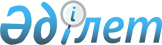 ОБ АВТОРСКОМ ПРАВЕ И СМЕЖНЫХ ПРАВАХЗакон Республики Казахстан от 10 июня 1996 года № 6-I.
      ОГЛАВЛЕНИЕ
      Сноска. По всему тексту слова "Глава I", "Глава II", "Глава III", "Глава Ⅳ" и "Глава Ⅴ" заменены соответственно словами "Глава 1", "Глава 2", "Глава 3", "Глава 4" и "Глава 5" Законом РК от 20.06.2022 № 128-VII (вводится в действие по истечении шестидесяти календарных дней после дня его первого официального опубликования).

 Глава 1. Общие положенияСтатья 1. Предмет регулирования
      Настоящий Закон регулирует отношения в области интеллектуальной собственности, возникающие в связи с созданием и использованием произведений науки, литературы и искусства (авторское право), постановок, исполнений, фонограмм, передач организаций эфирного и кабельного вещания (смежные права). Статья 2. Основные понятия, используемые в настоящем Законе
      В настоящем Законе используются следующие основные понятия: 
      1) автор - физическое лицо, творческим трудом которого создано произведение науки, литературы, искусства; 
      2) авторское право - личные неимущественные и имущественные права автора; 
      3) техническое средство защиты авторского права и смежных прав - техническое (программно-техническое) устройство или его компоненты, контролирующие доступ к произведениям или объектам смежных прав, предотвращающие либо ограничивающие осуществление действий, которые не разрешены автором, обладателем смежных прав или иным обладателем исключительных прав в отношении произведений или объектов смежных прав;
      4) контрафактный экземпляр объекта авторского права и (или) смежных прав – экземпляр произведения, записанного исполнения, фонограммы, передачи организаций эфирного и кабельного вещания, изготовление, распространение или иное использование которого влечет за собой нарушение авторского права и (или) смежных прав в силу положений настоящего Закона, либо норм международных договоров, ратифицированных Республикой Казахстан. Контрафактными также признаются объекты авторского права и (или) смежных прав, с которых без разрешения правообладателя удалена или на которых изменена информация об управлении правами либо которые изготовлены с помощью незаконно используемых устройств, позволяющих обходить технические средства защиты авторского права и (или) смежных прав;
      5) авторский договор – договор, предметом которого является передача имущественных прав на использование одного или более объектов авторского права. Авторский договор является разновидностью лицензионного договора;
      6) неисключительное право - право, когда одновременно с правообладателем другие лица могут использовать произведения, исполнения, постановки, фонограммы, передачи организаций эфирного и кабельного вещания, имея на то соответствующее разрешение автора или иного правообладателя, кроме случаев, установленных настоящим Законом; 
      7) исключительное право – имущественное право автора и (или) иного правообладателя осуществлять, разрешать и запрещать использование произведения и (или) объекта смежных прав любым способом в течение установленного срока;
      8) аккредитация - процедура официального признания уполномоченным органом правомочий организаций, управляющих имущественными правами на коллективной основе в сферах коллективного управления, установленных настоящим Законом;
      8-1) исключен Законом РК от 24.11.2015 № 419-V (вводится в действие с 01.01.2016);
      9) база данных - совокупность данных (статей, расчетов, фактов и других), представляющих по подбору и (или) расположению материалов результат творческого труда, систематизированных таким образом, чтобы эти данные могли быть найдены и обработаны с помощью электронно-вычислительной машины (далее - ЭВМ). Понятие базы данных не распространяется на программу для ЭВМ, с помощью которой может осуществляться электронный доступ к материалам базы данных; 
      10) аудиовизуальное произведение - произведение, состоящее из зафиксированной серии связанных между собой кадров или изображений (с сопровождением или без сопровождения их звуком), предназначенное для зрительного и слухового (в случае сопровождения звуком) восприятия с помощью соответствующих технических устройств. Аудиовизуальные произведения включают кинематографические произведения и все произведения, выраженные средствами, аналогичными кинематографическим (теле- и видеофильмы, диафильмы и слайдофильмы и тому подобные произведения), независимо от способа их первоначальной или последующей фиксации; 
      11) производитель аудиовизуального произведения - физическое или юридическое лицо, взявшее на себя инициативу и ответственность за создание такого произведения. При отсутствии доказательства иного производителем аудиовизуального произведения признается лицо, имя или наименование которого обозначено на этом произведении; 
      12) запись - фиксация звуков и (или) изображений, позволяющая их неоднократное восприятие, воспроизведение или сообщение с помощью технических средств в какой-либо материальной форме; 
      13) доведение до всеобщего сведения - сообщение объектов авторского права и (или) смежных прав по проводам или средствами беспроволочной связи, при котором публика может осуществлять доступ к ним из любого места и в любое время по ее собственному выбору (в интерактивном режиме); 
      14) опубликование - предложение публике с согласия автора либо иного правообладателя на объекты авторского или смежных прав экземпляров произведения, записи исполнения или фонограммы в количестве, удовлетворяющем разумные потребности публики;
      14-1) интернет-ресурс – электронный информационный ресурс, отображаемый в текстовом, графическом, аудиовизуальном или ином виде, размещаемый на аппаратно-программном комплексе, имеющий уникальный сетевой адрес и (или) доменное имя и функционирующий в Интернете;
      15) сообщение для всеобщего сведения по кабелю - сообщение произведения, фонограммы, исполнения, передачи организаций эфирного или кабельного вещания для всеобщего сведения посредством кабеля, провода, оптического волокна или с помощью аналогичных средств; 
      16) публичное исполнение - исполнение произведения посредством декламации, игры, танца или каким-либо иным образом, в том числе с помощью технических средств, в местах, где присутствуют или могут присутствовать лица, не являющиеся членами семьи; 
      17) публичный показ - показ оригинала или экземпляра произведения непосредственно или в виде слайда, кино-, телекадра на экране с помощью любого другого технического средства или любым иным способом (в отношении аудиовизуального произведения - показ отдельных кадров вне их последовательности) в местах, где присутствуют или могут присутствовать лица, не являющиеся членами семьи; 
      18) репродуцирование (репрографическое воспроизведение) – факсимильное воспроизведение произведений с помощью любых технических средств, осуществляемое не в целях издания. Репродуцирование не включает воспроизведение произведения или хранение его копий в электронной (в том числе цифровой), оптической или иной машиночитаемой форме, кроме случаев создания с помощью технических средств временных копий, предназначенных для осуществления репродуцирования;
      19) воспроизведение – изготовление одного или более постоянных или временных экземпляров произведений или объектов смежных прав любым способом и в любой форме, полностью или частично, непосредственно или косвенно. Видами воспроизведения являются изготовление звуко- или видеозаписи, изготовление одного или более экземпляров двухмерного или трехмерного произведения, репродуцирование (репрографическое воспроизведение), а также любое постоянное или временное хранение произведений или объектов смежных прав в любой материальной форме, в том числе в открытой информационно-коммуникационной сети;
      20) правообладатель - автор (его наследники) в отношении авторских прав, исполнитель (его наследники), производитель фонограмм, организация эфирного или кабельного вещания в отношении смежных прав, а также иные физические или юридические лица, получившие исключительное право на использование произведения и (или) объекта смежных прав по договору или иному основанию, предусмотренному настоящим Законом; 
      21) информация об управлении правами - информация, которая идентифицирует произведение, автора произведения, исполнителя, исполнение исполнителя, производителя фонограммы, фонограмму, обладателя какого-либо права на произведение, исполнение или фонограмму либо информацию об условиях использования произведения, исполнения или фонограммы. Под информацией об управлении правами также понимаются любые цифры или коды, в которых предоставлена такая информация, когда любой из этих элементов информации приложен к экземпляру произведения, записанного исполнения или фонограммы либо появляется в связи с сообщением произведения или сообщением и (или) доведением записанного исполнения или фонограммы для всеобщего сведения; 
      22) составное произведение - сборник (энциклопедия, антология, база данных) произведений и других материалов, представляющих собой по подбору и (или) расположению материалов результат творческой деятельности; 
      23) исполнение - представление произведения, фонограммы, исполнения, постановки посредством игры, пения, танца в живом исполнении или с помощью каких-либо технических средств (телерадиовещание, кабельное телевидение и другое), а также показ кадров аудиовизуального произведения в их последовательности с сопровождением или без сопровождения звуком; 
      24) исполнитель - актер, певец, музыкант, танцор или иное лицо, которое играет роль, поет, читает, декламирует, играет на музыкальном инструменте, интерпретирует или иным образом исполняет произведения литературы и (или) искусства (в том числе эстрадный, цирковой или кукольный номер) или произведения народного творчества, а также режиссер-постановщик спектакля и дирижер; 
      25) пользователь - физическое или юридическое лицо, осуществляющее или организующее использование объектов авторского права и смежных прав; 
      26) сдача в прокат (внаем) - предоставление экземпляра произведения или фонограммы во временное пользование в целях извлечения прямой или косвенной коммерческой выгоды; 
      27) смежные права - имущественные права исполнителя, производителя фонограммы, организации эфирного и кабельного вещания и личные неимущественные права исполнителя; 
      28) произведение декоративно-прикладного искусства - двухмерное или трехмерное произведение искусства, перенесенное на предметы практического пользования, включая произведение художественного промысла или произведение, изготовленное промышленным способом; 
      29) режиссер-постановщик спектакля - лицо, осуществившее постановку театрального, циркового, кукольного, эстрадного или иного спектакля (представления); 
      30) перевод произведения - выражение произведения на языке, отличном от языка оригинального произведения. При этом перевод должен быть достоверным и не искажающим ни содержание, ни стиль оригинального произведения; 
      31) экземпляр произведения – копия произведения, изготовленная в любой материальной форме, в том числе содержащаяся в открытой информационно-коммуникационной сети;
      32) обнародование произведения - осуществление с согласия автора действия, которое впервые делает произведение доступным публике посредством его опубликования, публичного показа, публичного исполнения, доведения до всеобщего сведения и иными способами; 
      33) переработка произведения - изменение оригинального произведения из одного жанра в другой. При этом видами переработки произведения являются инсценировка, постановка и аранжировка оригинального произведения; 
      34) производное произведение - произведение, которое создано в результате творческой переработки другого произведения; 
      35) уполномоченный орган - государственный орган, определяемый Правительством Республики Казахстан и осуществляющий государственное регулирование в области авторского права и смежных прав; 
      36) фонограмма - звуковая запись исполнений или иных звуков, а также представление звуков в любой форме, за исключением записи, включенной в аудиовизуальное произведение; 
      37) экземпляр фонограммы – копия фонограммы на любом материальном носителе, в том числе содержащаяся в открытых информационно-коммуникационных сетях, изготовленная непосредственно или косвенно с фонограммы и включающая все звуки или часть звуков, зафиксированных в этой фонограмме;
      38) производитель фонограммы - физическое или юридическое лицо, взявшее на себя инициативу и ответственность за первую звуковую запись какого-либо исполнения или иных звуков; 
      39) произведение народного творчества - произведение, включающее характерные элементы традиционного художественного наследия (народные сказки, народная поэзия, народные песни, инструментальная народная музыка, народные танцы и пьесы, художественные формы народных обрядов и другое); 
      40) программа для ЭВМ - набор команд, выраженный в виде слов, схем или в любой иной форме выражения, при записи которого на машиночитаемый материальный носитель обеспечивается выполнение или достижение ЭВМ определенной задачи или результата, включая подготовительные материалы, природа которых такова, что программа для ЭВМ является их результатом на более поздней стадии; 
      41) декомпилирование программы для ЭВМ - технический прием, включающий преобразование объектного кода в исходный текст в целях изучения структуры и кодирования программы для ЭВМ; 
      42) адаптация программы для ЭВМ или базы данных - внесение изменений в программы для ЭВМ или базы данных, осуществляемое исключительно в целях обеспечения функционирования программы для ЭВМ или базы данных на конкретных технических средствах пользователя или под управлением конкретных программ пользователя; 
      43) модификация (переработка) программы для ЭВМ или базы данных - любые изменения программы для ЭВМ или базы данных, не являющиеся адаптацией; 
      44) передача в эфир - сообщение произведений, исполнений, постановок, фонограмм, передач организаций эфирного или кабельного вещания для всеобщего сведения (включая показ или исполнение) посредством их передачи по радио или телевидению (за исключением кабельного телевидения). При передаче произведений, исполнений, постановок, фонограмм, передач организаций эфирного или кабельного вещания в эфир через спутник под передачей в эфир понимаются прием сигналов с наземной станции на спутник и передача сигналов со спутника, посредством которых произведения, исполнения, постановки, фонограммы, передачи организаций эфирного или кабельного вещания могут быть доведены до всеобщего сведения независимо от фактического приема их публикой. Передача кодированных сигналов является передачей в эфир, если средства декодирования предоставляются публике организацией эфирного вещания или с ее согласия; 
      45) последующая передача в эфир - передача ранее переданных в эфир или сообщенных для всеобщего сведения по кабелю произведений или объектов смежных прав;
      45-1) организации эфирного и кабельного вещания - физические и юридические лица, осуществляющие сообщение в эфир и (или) по кабелю теле-, радиоканалов, теле-, радиопрограмм (теле-, радиопередач), включающих произведения, исполнения, постановки, фонограммы. Сообщение в эфир и (или) по кабелю осуществляется посредством аналогового эфирного, многоканального вещания (цифрового эфирного, спутникового, кабельного телерадиовещания);
      46) передача организации эфирного или кабельного вещания - передача, созданная самой организацией эфирного или кабельного вещания, а также по ее заказу за счет ее средств другой организацией. 
      Сноска. Статья 2 в редакции Закона РК от 10.07.2009 № 179-IV (порядок введения в действие см. ст.2); с изменениями, внесенными законами РК от 12.01.2012 № 537-IV (вводится в действие по истечении десяти календарных дней после его первого официального опубликования); от 18.01.2012 № 546-IV (вводится в действие по истечении тридцати календарных дней после его первого официального опубликования); от 07.04.2015 № 300-V (вводится в действие по истечении десяти календарных дней после дня его первого официального опубликования); от 24.11.2015 № 419-V (вводится в действие с 01.01.2016); от 20.06.2018 № 161-VI (вводится в действие по истечении десяти календарных дней после дня его первого официального опубликования).

Статья 3. Законодательство Республики Казахстан об авторском праве и смежных правах
      Законодательство Республики Казахстан об авторском праве и смежных правах состоит из Гражданского кодекса Республики Казахстан, настоящего Закона и издаваемых в соответствии с ним других нормативных актов. Статья 4. Международные договоры
      Если международным договором, ратифицированным Республикой Казахстан, установлены иные правила, чем содержащиеся в настоящем Законе, то применяются правила международного договора. Глава 2. Авторское правоСтатья 5. Сфера действия авторского права
      1. В соответствии с настоящим Законом авторское право распространяется: 
      1) на произведения, обнародованные на территории Республики Казахстан либо необнародованные, но находящиеся в какой-либо объективной форме на территории Республики Казахстан, независимо от гражданства авторов и их правопреемников; 
      2) на произведения, обнародованные за пределами Республики Казахстан либо необнародованные, но находящиеся в какой-либо объективной форме за пределами Республики Казахстан, и признается за авторами - гражданами Республики Казахстан и их правопреемниками; 
      3) на произведения, обнародованные за пределами Республики Казахстан либо необнародованные, но находящиеся в какой-либо объективной форме за пределами Республики Казахстан, и признается за авторами (их правопреемниками) - иностранцами, лицами без гражданства в соответствии с международными договорами, ратифицированными Республикой Казахстан. 
      2. Произведение считается опубликованным в Республике Казахстан, если в течение тридцати дней после даты первого опубликования за пределами Республики Казахстан оно было опубликовано на территории Республики Казахстан. 
      3. При предоставлении на территории Республики Казахстан охраны произведению в соответствии с международными договорами, автор произведения определяется по закону государства, где имело место действие или обстоятельство, послужившее основанием для обладания авторскими правами. 
      4. Охрана произведению в соответствии с международными договорами, ратифицированными Республикой Казахстан, предоставляется, если оно не перешло в общественное достояние в стране происхождения произведения, определяемой по правилам соответствующего международного договора, ратифицированного Республикой Казахстан, вследствие истечения установленного в такой стране срока действия авторского права и не перешло в общественное достояние в Республике Казахстан вследствие истечения срока действия авторского права. 
      Сноска. Статья 5 с изменениями, внесенными Законом РК от 09.07.2004 № 586.

Статья 6. Объект авторского права. Общие положения
      1. Авторское право распространяется на произведения науки, литературы и искусства, являющиеся результатом творческой деятельности, независимо от их назначения, содержания и достоинства, а также от способа и формы их выражения. 
      2. Авторское право распространяется как на обнародованные (опубликованные, выпущенные в свет, изданные, публично исполненные, публично показанные), так и на необнародованные произведения, существующие в какой-либо объективной форме: 
      1) письменной (рукопись, машинопись, нотная запись и тому подобное); 
      2) устной (публичное произнесение, публичное исполнение и тому подобное); 
      3) звуко- или видеозаписи (механической, цифровой, магнитной, оптической и тому подобной); 
      4) изображения (рисунок, эскиз, картина, план, чертеж, кино, теле-, видео- или фотокадр и тому подобное); 
      5) объемно-пространственной (скульптура, модель, макет, сооружение и тому подобное); 
      6) иных формах. 
      3. Часть произведения (включая его название, наименования персонажей), которая обладает признаками, указанными в пункте 1 настоящей статьи Закона, и может использоваться самостоятельно, является объектом авторского права. 
      4. Авторское право не распространяется на собственно идеи, концепции, принципы, методы, системы, процессы, открытия, факты. 
      5. Авторское право на произведение не связано с правом собственности на материальный объект, в котором произведение выражено. 
      Передача права собственности или права владения каким-либо материальным объектом не влечет передачи авторского права на произведение, выраженное в этом объекте, за исключением случаев, указанных в настоящем Законе. 
      Сноска. Статья 5 с изменениями, внесенными законами РК от 09.07.2004 № 586; от 22.11.2005 № 90 (порядок введения в действие см. ст.2).

Статья 7. Произведения, являющиеся объектами авторского права
      1. Объектами авторского права являются: 
      1) литературные произведения; 
      2) драматические и музыкально-драматические произведения; 
      3) сценарные произведения; 
      4) произведения хореографии и пантомимы; 
      5) музыкальные произведения с текстом или без текста; 
      6) аудиовизуальные произведения; 
      7) произведения живописи, скульптуры, графики и другие произведения изобразительного искусства; 
      8) произведения прикладного искусства; 
      9) произведения архитектуры, градостроительства, дизайна и садово-паркового искусства;
      10) фотографические произведения и произведения, полученные способами, аналогичными фотографии; 
      11) карты, планы, эскизы, иллюстрации и трехмерные произведения, относящиеся к географии, топографии и к другим наукам;
      12) программы для ЭВМ; 
      13) иные произведения. 
      2. Охрана программ для ЭВМ распространяется на все виды программ для ЭВМ (в том числе операционные системы), которые могут быть выражены на любом языке и в любой форме, включая исходный текст и объектный код. 
      3. К объектам авторского права также относятся: 
      1) производные произведения (переводы, обработки, аннотации, рефераты, резюме, обзоры, инсценировки, музыкальные аранжировки и другие переработки произведений науки, литературы и искусства); 
      2) сборники (энциклопедии, антологии, базы данных) и другие составные произведения, представляющие собой по подбору и (или) расположению материалов результат творческого труда. 
      Производные и составные произведения охраняются авторским правом независимо от того, являются ли объектами авторского права произведения, на которых они основаны или которые они включают. 
      Сноска. Статья 7 с изменениями, внесенными законами РК от 09.07.2004 № 586; от 22.11.2005 № 90 (порядок введения в действие см. ст.2 Закона); от 07.04.2015 № 300-V (вводится в действие по истечении десяти календарных дней после дня его первого официального опубликования).

Статья 8. Произведения, не являющиеся объектами авторского права
      Не являются объектами авторского права: 
      1) официальные документы (законы, судебные решения, иные тексты законодательного, административного, судебного и дипломатического характера), а также их официальные переводы; 
      2) государственные символы и знаки (флаги, гербы, ордена, денежные знаки и иные государственные символы и знаки); 
      3) произведения народного творчества; 
      4) сообщения о событиях и фактах, имеющие информационный характер.Статья 9. Возникновение авторского права. Презумпция авторства
      1. Авторское право на произведение науки, литературы и искусства возникает в силу факта его создания. Для возникновения и осуществления авторского права не требуются регистрация произведения, иное специальное оформление произведения или соблюдение каких-либо формальностей.
      Для оповещения о своих исключительных имущественных правах автор и (или) правообладатель вправе использовать знак охраны авторского права, который помещается на каждом экземпляре произведения и обязательно состоит из трех элементов: 
      1) латинской буквы "С" в окружности; 
      2) имени (наименования) обладателя исключительных авторских прав;
      3) года первого опубликования произведения. 
      Автор для свидетельства личных неимущественных прав на необнародованное произведение в любое время в течение срока охраны авторского права вправе внести необходимые сведения в Государственный реестр прав на объекты, охраняемые авторским правом (далее – Реестр), в соответствии с настоящим Законом.
      1-1. Исключен Законом РК от 12.01.2012 № 537-IV (вводится в действие по истечении десяти календарных дней после его первого официального опубликования).
      2. При отсутствии иного доказательства автором произведения считается лицо, указанное в качестве автора на оригинале или экземпляре произведения, – презумпция авторства.
      Презумпция авторства действует исключительно в отношении самого автора.
      3. При опубликовании произведения анонимно или под псевдонимом (за исключением случая, когда псевдоним автора не оставляет сомнения в его личности) издатель, имя или наименование которого обозначено на произведении, при отсутствии доказательств иного считается представителем автора в соответствии с настоящим Законом и в этом качестве имеет право защищать права автора и обеспечивать их осуществление. Это положение действует до тех пор, пока автор такого произведения не раскроет свою личность и не заявит о своем авторстве. 
      4. Исключен Законом РК от 20.06.2018 № 161-VI (вводится в действие по истечении трех месяцев после дня его первого официального опубликования).

      Сноска. Статья 9 с изменениями, внесенными законами РК от 09.07.2004 № 586; от 22.11.2005 № 90 (порядок введения в действие см. ст.2 Закона); от 12.01.2012 № 537-IV (вводится в действие по истечении десяти календарных дней после его первого официального опубликования); от 07.04.2015 № 300-V (вводится в действие по истечении десяти календарных дней после дня его первого официального опубликования); от 20.06.2018 № 161-VI (вводится в действие по истечении трех месяцев после дня его первого официального опубликования).

Статья 9-1. Внесение сведений в Реестр
      1. Внесение сведений и их изменений в Реестр производится в порядке, определяемом уполномоченным органом, в течение одного рабочего дня, следующего за днем получения заявления автора, или на основании вступившего в законную силу решения суда.
      В Реестре могут быть исправлены ошибки технического характера, не изменяющие принадлежность, характер или содержание внесенных сведений, в течение одного рабочего дня с даты получения заявления автора.
      2. К заявлению о внесении сведений в Реестр прилагаются экземпляр произведения и копия документа, подтверждающего оплату данной услуги, и, в случае необходимости, копия документа, подтверждающего основания для уменьшения размера оплаты.
      Вместо экземпляра произведения к заявлению могут прилагаться эскизы, чертежи, рисунки или фотографии, а в отношении программ для ЭВМ или баз данных – реферат, включающий название программы или базы данных, фамилию, имя, отчество (если оно указано в документе, удостоверяющем личность) автора, дату создания, область применения, назначение, функциональные возможности, основные технические характеристики, язык программирования, тип реализующей ЭВМ, а также исходный код (исходный текст).
      В отношении произведений религиозного содержания дополнительно представляется копия положительного заключения религиоведческой экспертизы.
      В отношении составного или производного произведения дополнительно представляется копия авторского договора, заключенного с автором или правообладателем оригинального произведения.
      3. Сведения об авторских правах на произведения, созданные в раздельном соавторстве, могут быть внесены в Реестр раздельно в случае указания на это любым из соавторов в своем заявлении.
      4. В Реестр не вносятся сведения о правах на произведения, служащие (предназначенные) для отличия товаров (услуг) одних физических или юридических лиц от однородных товаров (услуг) других физических или юридических лиц.
      5. В случае представления автором неполного пакета документов экспертная организация отказывает в приеме заявления.
      Экспертная организация отказывает в оказании услуги при несоблюдении требований настоящей статьи.
      6. Подтверждением внесения в Реестр соответствующих сведений является выдача свидетельства по форме, утвержденной уполномоченным органом. 
      7. Аннулирование сведений из Реестра производится по заявлению автора, а также на основании вступившего в законную силу решения суда.
      8. Копии документов, экземпляр соответствующего произведения и (или) его описание представляются третьим лицам с согласия автора, за исключением случаев, установленных законами Республики Казахстан.
      Сноска. Глава 2 дополнена статьей 9-1 в соответствии с Законом РК от 12.01.2012 № 537-IV (вводится в действие по истечении десяти календарных дней после его первого официального опубликования); в редакции Закона РК от 20.06.2018 № 161-VI (вводится в действие по истечении трех месяцев после дня его первого официального опубликования); с изменением, внесенным Законом РК от 20.06.2022 № 128-VII (вводится в действие по истечении шестидесяти календарных дней после дня его первого официального опубликования).

Статья 9-2. Экспертная организация
      1. Экспертная организация, созданная по решению Правительства Республики Казахстан в организационно-правовой форме республиканского государственного предприятия на праве хозяйственного ведения, подведомственная в своей деятельности уполномоченному органу:
      1) вносит сведения и их изменения в Реестр;
      2) взаимодействует с государственными органами и иными организациями в рамках своей деятельности;
      3) ведет Реестр и обеспечивает к нему доступ;
      4) осуществляет иные виды деятельности, не запрещенные законодательством Республики Казахстан.
      2. Экспертная организация при оплате услуги за внесение сведений в Реестр предоставляет льготы для:
      участников Великой Отечественной войны, лиц, приравненных по льготам к участникам Великой Отечественной войны, и ветеранов боевых действий на территории других государств;
      лиц, награжденных орденами и медалями бывшего Союза ССР за самоотверженный труд и безупречную воинскую службу в тылу в годы Великой Отечественной войны;
      лиц, проработавших (прослуживших) не менее шести месяцев с 22 июня 1941 года по 9 мая 1945 года и не награжденных орденами и медалями бывшего Союза ССР за самоотверженный труд и безупречную воинскую службу в тылу в годы Великой Отечественной войны;
      лиц с инвалидностью, а также одного из родителей лица с инвалидностью с детства;
      кандасов;
      несовершеннолетних.
      Льготы предоставляются в размере 95 процентов от цены за услугу по внесению сведений в Реестр при условии представления подтверждающих документов о принадлежности к любой из вышеперечисленных категорий лиц.
      3. Экспертной организацией по согласованию с уполномоченным органом утверждаются цены за оказываемые услуги при условии обеспечения полного возмещения понесенных данной организацией затрат на их оказание, безубыточности ее деятельности и финансирования за счет собственных доходов.
      Сноска. Глава 2 дополнена статьей 9-2 в соответствии с Законом РК от 20.06.2018 № 161-VI (вводится в действие по истечении трех месяцев после дня его первого официального опубликования); с изменениями, внесенными законами РК от 06.05.2020 № 323-VI (вводится в действие по истечении десяти календарных дней после дня его первого официального опубликования); Закона РК от 13.05.2020 № 327-VI (вводится в действие с 01.01.2021); от 27.06.2022 № 129-VII (вводится в действие по истечении десяти календарных дней после дня его первого официального опубликования).

Статья 10. Соавторство
      1. Авторское право на произведение, созданное совместным творческим трудом двух или более лиц (соавторство), принадлежит соавторам совместно, независимо от того, образует ли такое произведение одно неразрывное целое или состоит из частей, каждая из которых имеет также и самостоятельное значение. 
      Часть произведения признается имеющей самостоятельное значение, если она может быть использована независимо от других частей этого произведения. 
      Каждый из соавторов вправе использовать созданную им часть произведения, имеющую самостоятельное значение, по своему усмотрению, если иное не предусмотрено соглашением между ними. 
      2. Право на использование произведения в целом принадлежит соавторам совместно. Взаимоотношения соавторов могут определяться соглашением между ними. Если произведение соавторов образует неразрывное целое, то ни один из соавторов не вправе без достаточных к тому оснований запретить использование произведения. 
      3. Каждый из соавторов вправе от своего имени, в том числе и без получения разрешения других соавторов, принимать предусмотренные настоящим Законом и иными законодательными актами Республики Казахстан меры, связанные с защитой его пpaв, если иное не предусмотрено соглашением между ними. 
      Сноска. В статью 10 внесены изменения - Законом РК от 9 июля 2004 г. № 586. 

Статья 11. Авторское право на составные произведения 
      1. Автору сборника и других составных произведений (составителю) принадлежит авторское право на осуществленные им подбор и (или) расположение материалов, представляющие результат творческого труда (составительство). 
      Составитель пользуется авторским правом при условии соблюдения им прав авторов каждого из произведений, включенных в составное произведение. 
      Авторы произведений, включенных в составное произведение, вправе использовать свои произведения независимо от составного произведения, если иное не предусмотрено авторским договором. 
      Авторское право составителя не препятствует другим лицам осуществлять самостоятельный подбор и (или) расположение тех же материалов для создания составных произведений. 
      2. Издателю, выпускающему в свет энциклопедии, энциклопедические словари, периодические и продолжающиеся сборники научных трудов, газеты, журналы и другие периодические издания, принадлежат исключительные права на использование таких изданий в целом. Издатель вправе при любом использовании таких изданий указывать свое наименование либо требовать такого указания. 
      Авторы произведений, включенных в такие издания, сохраняют исключительные права на использование своих произведений независимо от издания в целом. 
      Сноска. В статью 11 внесены изменения - Законом РК от 9 июля 2004 г. № 586. 

Статья 12. Авторское право на производные произведения 
      1. Переводчикам и авторам других производных произведений принадлежит авторское право на осуществленный ими перевод, переделку, аранжировку или другую переработку. 
      Переводчик и автор другого производного произведения пользуется авторским правом на созданное им произведение при условии соблюдения им прав автора произведения, подвергшегося переводу, переделке, аранжировке или другой переработке. 
      2. Авторское право переводчиков и авторов других производных произведений не препятствует иным лицам осуществлять свои переводы и переработки тех же произведений. 
      Сноска. В статью 12 внесены изменения - Законом РК от 9 июля 2004 г. № 586. 

Статья 13. Авторское право на аудиовизуальные произведения 
      1. Авторами (соавторами) аудиовизуального произведения являются:
      1) автор сценария; 
      2) автор музыкального произведения (с текстом или без текста), специально созданного для этого аудиовизуального произведения (композитор); 
      3) режиссер-постановщик; 
      4) оператор-постановщик; 
      5) художник-постановщик. 
      Автор ранее созданного произведения, переработанного или включенного составной частью в аудиовизуальное произведение, также считается соавтором аудиовизуального произведения. 
      2. Заключение авторского договора на создание аудиовизуального произведения (или на передачу прав на ранее созданные произведения) за исключением случая, предусмотренного пунктом 3 настоящей статьи, влечет за собой передачу авторами этого произведения (или авторами и иными обладателями авторских прав на ранее созданные произведения) производителю аудиовизуального произведения исключительных прав на использование аудиовизуального произведения, если иное не предусмотрено авторским договором. 
      Производитель аудиовизуального произведения вправе при любом использовании этого произведения указывать свое имя или наименование либо требовать такого указания. 
      3. Автор музыкального произведения (с текстом или без текста), созданного специально для аудиовизуального произведения, сохраняет право на получение вознаграждения за использование этого музыкального произведения при каждом публичном исполнении аудиовизуального произведения, его публичном сообщении, а также сдаче в прокат (внаем) экземпляров аудиовизуального произведения. 
      4. Авторы произведений, вошедших составной частью в аудиовизуальное произведение, как существовавших ранее (автор романа, положенного в основу сценария, и другие), так и созданных в процессе работы над ним (оператор-постановщик, художник-постановщик и другие), пользуются авторским правом каждый на свое произведение. 
      Сноска. В статью 13 внесены изменения - Законом РК от 9 июля 2004 г. № 586; от 22 ноября 2005 года № 90 (порядок введения в действие см. ст.2 Закона). 

Статья 14. Авторское право на служебные произведения 
      1. Личное неимущественное право автора на произведение, созданное в порядке выполнения служебных обязанностей или служебного задания работодателя (служебное произведение), принадлежит автору служебного произведения. 
      2. Имущественные (исключительные) права на служебное произведение принадлежат работодателю, если иное не предусмотрено в договоре между ним и автором. 
      3. Работодатель вправе при любом использовании служебного произведения указывать свое наименование либо требовать такого указания.
      4. Исключен - Законом РК от 10.07.2009 № 179-IV (порядок введения в действие см. ст.2). 
      5. На создание в порядке выполнения служебных обязанностей или служебного задания работодателя энциклопедий, энциклопедических словарей, периодических и продолжающихся сборников научных трудов, газет, журналов и других периодических изданий (пункт 2 статьи 11 настоящего Закона) положения настоящей статьи не распространяются. 
      Сноска. Статья 14 с изменениями, внесенными Законом РК от 10.07.2009 № 179-IV (порядок введения в действие см. ст.2). 

Статья 15. Личные неимущественные права
      1. Автору в отношении его произведения принадлежат следующие личные неимущественные права: 
      1) право признаваться автором произведения и требовать такого признания, в том числе путем указания имени автора надлежащим образом на экземплярах произведения и при любом его публичном использовании, если это практически возможно (право авторства); 
      2) право указывать и требовать указание на экземплярах произведения и при любом его публичном использовании вместо подлинного имени автора его вымышленное имя (псевдоним) или отказаться от указания имени, то есть анонимно (право на имя); 
      3) право на неприкосновенность произведения, включая его название, право противодействовать любому извращению, искажению или иному изменению произведения, а также любому другому посягательству, способному нанести ущерб чести или репутации автора (право на защиту репутации автора); 
      4) право на открытие доступа к произведению неопределенному кругу лиц (право на обнародование), за исключением произведений, созданных в порядке выполнения служебных обязанностей или служебного задания работодателя.
      2. Автор имеет право отказаться от ранее принятого решения об обнародовании произведения (право на отзыв) при условии возмещения пользователю причиненных таким решением убытков, включая упущенную выгоду. Если произведение уже было обнародовано, автор обязан публично оповестить о его отзыве. При этом он вправе изъять за свой счет из обращения ранее изготовленные экземпляры произведения. 
      При создании служебных произведений положения настоящего пункта не применяются. 
      3. Личные неимущественные права принадлежат автору, независимо от его имущественных прав, и сохраняются за ним в случае уступки исключительных прав на использование произведения. 
      4. Личные неимущественные права автора, предусмотренные настоящей статьей, являются неотчуждаемыми. 
      5. Осуществление личных неимущественных прав после смерти автора производится в порядке, установленном в статье 30 настоящего Закона. 
      Сноска. Статья 15 с изменениями, внесенными законами РК от 09.07.2004 № 586; от 12.01.2012 № 537-IV (вводится в действие по истечении десяти календарных дней после его первого официального опубликования); от 07.04.2015 № 300-V (вводится в действие по истечении десяти календарных дней после дня его первого официального опубликования).

Статья 16. Имущественные права
      1. Автору или иному правообладателю принадлежат имущественные (исключительные) права на использование этого произведения в любой форме и любым способом. 
      2. Исключительные права автора на использование произведения означают право осуществлять, разрешать или запрещать осуществление следующих действий: 
      1) воспроизводить произведение (право на воспроизведение); 
      2) распространять оригинал или экземпляры произведения любым способом: продавать, менять, сдавать в прокат (внаем), совершать иные операции, в том числе в открытой сети телекоммуникаций (право на распространение);
      3) импортировать экземпляры произведения в целях распространения, включая экземпляры, изготовленные с разрешения автора или иного обладателя авторских прав (право на импорт); 
      4) публично показывать произведение (право на публичный показ);
      5) публично исполнять произведение (право на публичное исполнение); 
      6) публично сообщать произведение (сообщать произведение для всеобщего сведения), включая сообщение в эфир или по кабелю (право на публичное сообщение); 
      7) сообщать произведение в эфир, включая первое и (или) последующее сообщение в эфир для всеобщего сведения (право на сообщение в эфир); 
      8) сообщать произведение по кабелю, включая первое и (или) последующее сообщение по кабелю для всеобщего сведения (право на сообщение по кабелю); 
      9) переводить произведение (право на перевод); 
      10) переделывать, аранжировать или другим образом перерабатывать произведение (право на переработку); 
      10-1) доводить произведение до всеобщего сведения (право на доведение до всеобщего сведения); 
      11) осуществлять иные действия, не противоречащие законодательным актам Республики Казахстан. 
      3. Если экземпляры правомерно опубликованного произведения введены в гражданский оборот посредством их продажи, то допускается их дальнейшее распространение без согласия автора и без выплаты вознаграждения. 
      Право на распространение оригинала или экземпляров произведения путем сдачи их внаем (и публичный прокат), независимо от права собственности на эти экземпляры, принадлежит автору или обладателю авторского права на: 
      1) музыкальное произведение в виде нотного текста; 
      2) произведение, зафиксированное в фонограмме; 
      3) аудиовизуальное произведение; 
      4) базу данных; 
      5) программу для ЭВМ. 
      4. Исключительные права на использование архитектурного, градостроительного и садово-паркового проектов включают также практическую реализацию таких проектов. 
      5. Автор или иной правообладатель имеет право на вознаграждение за каждый вид использования произведения, размер и порядок исчисления которого устанавливаются авторским договором, а также договорами, заключаемыми организациями, управляющими имущественными правами авторов на коллективной основе. 
      6. Ограничения имущественных прав, предусмотренных пунктом 2 настоящей статьи, устанавливаются статьями 18-26 настоящего Закона при условии, что такие ограничения не наносят ущерба нормальному использованию произведения и не ущемляют необоснованным образом законные интересы автора или иного правообладателя. 
      Сноска. Статья 16 с изменениями, внесенными законами РК от 09.07.2004 № 586; от 22.11.2005 № 90 (порядок введения в действие см. ст.2 Закона); от 10.07.2009 № 179-IV (порядок введения в действие см. ст.2); от 12.01.2012 № 537-IV (вводится в действие по истечении десяти календарных дней после его первого официального опубликования); от 24.11.2015 № 419-V (вводится в действие с 01.01.2016).

Статья 16-1. Минимальные ставки авторского вознаграждения
      Уполномоченным органом по согласованию с заинтересованными уполномоченными органами в сферах культуры, развития и поддержки частного предпринимательства устанавливаются минимальные ставки авторского вознаграждения в случаях, когда практическое осуществление имущественных (исключительных) прав в индивидуальном порядке невозможно в связи с характером произведения или особенностями его использования (публичным исполнением, в том числе на радио и телевидении, воспроизведением произведения посредством механической, магнитной или иной записи, репродуцированием, воспроизведением произведения в личных целях без согласия автора и другими случаями).
      Организация, управляющая имущественными правами на коллективной основе, при заключении договоров с пользователями не вправе устанавливать размеры ставок авторского вознаграждения ниже минимальных ставок вознаграждения, установленных уполномоченным органом.
      Сноска. Дополнен статьей 16-1 в соответствии с Законом РК от 09.07.2004 № 586; в редакции Закона РК от 19.04.2023 № 223-VII (вводится в действие по истечении десяти календарных дней после дня его первого официального опубликования).

Статья 17. Право доступа к произведениям изобразительного искусства. Право следования
      1. Автор произведения изобразительного искусства вправе требовать от собственника произведения предоставления возможности осуществления права на воспроизведение своего произведения (право доступа). При этом от собственника произведения нельзя требовать доставки произведения автору. 
      2. В каждом случае публичной (через аукцион, галерею изобразительного искусства, художественный салон, магазин и так далее) перепродажи оригинала произведения изобразительного искусства после первого отчуждения права собственности на такое произведение изобразительного искусства автор или его наследники имеют право на получение от продавца вознаграждения в размере пяти процентов от перепродажной цены (право следования). Указанное право является неотчуждаемым при жизни автора и переходит исключительно к наследникам автора по закону или завещанию на срок действия авторского права. 
      3. Переход права собственности на произведение изобразительного искусства (возмездно или безвозмездно) от автора к другому лицу означает первое отчуждение этого произведения. 
      Сноска. В статью 17 внесены изменения - Законом РК от 9 июля 2004 г. № 586. 

Статья 18. Воспроизведение произведения в личных целях без согласия автора или иного правообладателя и без выплаты авторского вознаграждения 
      Сноска. Заголовок статьи 18 с изменениями, внесенными Законом РК от 10.07.2009 № 179-IV (порядок введения в действие см. ст.2). 
      1. Допускается без согласия автора или иного правообладателя и без выплаты авторского вознаграждения воспроизведение физическим лицом в единичном экземпляре правомерно обнародованного произведения исключительно в личных целях и без получения дохода, за исключением случаев, предусмотренных статьей 26 настоящего Закона. 
      2. Положение пункта 1 настоящей статьи не применяется в отношении:
      1) воспроизведения произведений архитектуры в форме зданий и аналогичных сооружений; 
      2) воспроизведения баз данных или существенных частей из них; 
      3) воспроизведения программ для ЭВМ за исключением случаев, предусмотренных статьей 24 настоящего Закона; 
      4) репродуцирования (репрографического воспроизведения) книг (полностью) и нотных текстов. 
      Сноска. Статья 18 с изменениями, внесенными законами РК от 09.07.2004 № 586; от 22.11.2005 № 90 (порядок введения в действие см. ст.2); от 10.07.2009 № 179-IV (порядок введения в действие см. ст.2). 

Статья 19. Использование произведения без согласия автора или иного правообладателя и без выплаты авторского вознаграждения 
      Сноска. Заголовок статьи 19 с изменениями, внесенными Законом РК от 10.07.2009 № 179-IV (порядок введения в действие см. ст.2).
      Допускается без согласия автора или иного правообладателя и без выплаты авторского вознаграждения, но с обязательным указанием имени автора, произведение которого используется, и источника заимствования: 
      1) цитирование в оригинале и в переводе в научных, исследовательских, полемических, критических и информационных целях из правомерно обнародованных произведений в объеме, оправданном целью цитирования, включая воспроизведение отрывков из газетных и журнальных статей в форме обзоров печати; 
      2) использование без получения дохода правомерно обнародованных произведений и отрывков из них в качестве иллюстраций в изданиях, в радио- и телепередачах, звуко-, видеозаписях учебного характера в объеме, оправданном поставленной целью; 
      3) воспроизведение в газетах, передача в эфир или сообщение по кабелю для всеобщего сведения правомерно опубликованных в газетах или журналах статей по текущим экономическим, политическим, социальным и религиозным вопросам или переданных в эфир произведений такого же характера в случаях, когда такое воспроизведение, передача в эфир или сообщение по кабелю не были специально запрещены автором; 
      4) воспроизведение в газетах, передача в эфир или сообщение по кабелю для всеобщего сведения публично произнесенных политических речей, обращений, докладов и других аналогичных произведений в объеме, оправданном информационной целью. При этом за автором сохраняется право на опубликование таких произведений в сборниках; 
      5) воспроизведение или сообщение для всеобщего сведения в обзорах текущих событий средствами фотографии или кинематографии, путем передачи в эфир или сообщения для всеобщего сведения по кабелю произведений, которые становятся увиденными или услышанными в ходе таких событий, в объеме, оправданном информационной целью. При этом за автором сохраняется право на опубликование таких произведений в сборниках; 
      6) воспроизведение правомерно обнародованных произведений без извлечения прибыли рельефно-точечным шрифтом или другими специальными способами для слепых, кроме произведений, специально созданных для таких способов воспроизведения;
      7) воспроизведение библиотеками и архивами правомерно обнародованных произведений без извлечения прибыли в единичном экземпляре произведения с перенесением его в цифровой формат в целях замены утраченных или испорченных экземпляров произведения, а также предоставление экземпляров произведения другим библиотекам, утратившим по каким-либо причинам произведение из своих фондов;
      8) воспроизведение без получения дохода организациями образования независимо от форм собственности отдельных статей и малообъемных произведений, правомерно опубликованных в сборниках, газетах и других периодических печатных изданиях, коротких отрывков из иных правомерно опубликованных письменных произведений (с иллюстрациями или без иллюстраций) и предоставление их копий обучающимся и педагогам для проведения экзаменов, аудиторных занятий и самостоятельной подготовки в необходимых для этого количествах.
      Сноска. Статья 19 с изменениями, внесенными законами РК от 09.07.2004 № 586; от 10.07.2009 № 179-IV (порядок введения в действие см. ст. 2); от 07.04.2015 № 300-V (вводится в действие по истечении десяти календарных дней после дня его первого официального опубликования); от 20.06.2018 № 161-VI (вводится в действие по истечении десяти календарных дней после дня его первого официального опубликования); от 20.06.2022 № 128-VII (вводится в действие по истечении шестидесяти календарных дней после дня его первого официального опубликования).

Статья 20. Использование произведений путем репродуцирования
      Допускается без согласия автора или иного правообладателя и без выплаты авторского вознаграждения, но с обязательным указанием имени автора, произведение которого используется, и источника заимствования репродуцирование в единичном экземпляре без извлечения прибыли: 
      1) правомерно опубликованного произведения библиотеками и архивами для восстановления, замены утраченных или испорченных экземпляров, предоставления экземпляров произведения другим библиотекам, утратившим по каким-либо причинам произведение из своих фондов; 
      2) отдельных статей и малообъемных произведений, правомерно опубликованных в сборниках, газетах и других периодических изданиях, коротких отрывков из правомерно опубликованных письменных произведений (с иллюстрациями или без иллюстрации) библиотеками и архивами по запросам физических лиц в учебных и исследовательских целях; 
      3) отдельных статей и малообъемных произведений, правомерно опубликованных в сборниках, газетах и других периодических изданиях, коротких отрывков из правомерно опубликованных письменных произведений (с иллюстрациями или без иллюстраций) организациями образования для аудиторных занятий. 
      Сноска. В статью 20 внесены изменения - Законом РК от 9 июля 2004 г. № 586; от 27 июля 2007 года № 320 (порядок введения в действие см. ст.2). 

Статья 21. Свободное использование произведений, постоянно расположенных в местах, открытых для свободного посещения
      Допускаются без согласия автора или иного правообладателя и без выплаты авторского вознаграждения воспроизведение, передача в эфир и (или) сообщение для всеобщего сведения по кабелю произведений архитектуры, фотографий, изобразительного искусства, которые постоянно расположены в месте, открытом для свободного посещения, за исключением случаев, когда изображение произведения является основным объектом такого воспроизведения, передачи в эфир и (или) сообщения для всеобщего сведения по кабелю или когда изображение произведения используется для коммерческих целей. 
      Сноска. Статья 21 в редакции Закона РК от 09.07.2004 № 586; с изменениями, внесенными Законом РК от 10.07.2009 № 179-IV (порядок введения в действие см. ст.2). 

Статья 22. Публичное исполнение произведений во время официальных и иных церемоний
      Допускается без согласия автора или иного правообладателя и без выплаты авторского вознаграждения публичное исполнение правомерно опубликованных музыкальных произведений во время официальных и религиозных церемоний, а также похорон в объеме, оправданном характером таких церемоний. 
      Сноска. В статью 22 внесены изменения - Законом РК от 9 июля 2004 г. № 586. 

Статья 23. Воспроизведение произведений для судебных и административных целей
      Допускается без согласия автора или иного правообладателя и без выплаты авторского вознаграждения воспроизведение произведений для судебного и административного производства в объеме, определенном такой целью. 
      Сноска. В статью 23 внесены изменения - Законом РК от 9 июля 2004 г. № 586. 

Статья 24. Свободное воспроизведение программ для ЭВМ и баз данных. Декомпилирование программ для ЭВМ
      1. Лицо, правомерно владеющее экземпляром программы для ЭВМ или базы данных, вправе без получения разрешения автора или иного обладателя исключительных прав на использование произведения и без выплаты дополнительного вознаграждения: 
      1) внести в программу для ЭВМ или базу данных изменения, осуществляемые исключительно в целях ее функционирования на технических средствах пользователя, осуществлять любые действия, необходимые для функционирования программы для ЭВМ или базы данных в соответствии с ее назначением, в том числе запись и хранение в памяти ЭВМ (одной ЭВМ или одного пользователя сети), а также исправление явных ошибок, если иное не предусмотрено договором с автором; 
      2) изготовить или поручить изготовить копию программы для ЭВМ или базы данных при условии, что эта копия предназначена только для архивных целей и для замены правомерно приобретенного экземпляра в случаях, когда оригинал программы для ЭВМ или базы данных утерян, уничтожен или стал непригоден для использования. При этом копия программы для ЭВМ или базы данных не может быть использована для иных целей, чем указано в подпункте 1) настоящего пункта, и должна быть уничтожена в случае, если владение экземпляром этой программы для ЭВМ или базы данных перестает быть правомерным. 
      2. Лицо, правомерно владеющее экземпляром программы для ЭВМ, вправе без согласия автора или иного обладателя исключительных прав и без выплаты дополнительного вознаграждения воспроизвести и преобразовать объектный код в исходный текст (декомпилировать программу для ЭВМ) или поручить иным лицам осуществить эти действия, если они необходимы для достижения способности к взаимодействию независимо разработанной этим лицом программы для ЭВМ с другими программами, которые могут взаимодействовать с декомпилируемой программой, при соблюдении следующих условий: 
      1) информация, необходимая для достижения способности к взаимодействию, ранее не была доступна этому лицу из других источников; 
      2) указанные действия осуществляются в отношении только тех частей декомпилируемой программы для ЭВМ, которые необходимы для достижения способности к взаимодействию; 
      3) информация, полученная в результате декомпилирования, может использоваться лишь для достижения способности к взаимодействию независимо разработанной программы для ЭВМ с другими программами, не может передаваться иным лицам, за исключением случаев, когда это необходимо для достижения способности к взаимодействию независимо разработанной программы для ЭВМ с другими программами, а также не может использоваться для разработки программы для ЭВМ, по своему виду существенно схожей с декомпилируемой программой для ЭВМ, или для осуществления любого другого действия, нарушающего авторское право. 
      3. Применение положений настоящей статьи не должно наносить неоправданного ущерба нормальному использованию программы для ЭВМ или базы данных и не должно ущемлять необоснованным образом законные интересы автора или иного обладателя исключительных прав на программу для ЭВМ или базу данных. 
      Сноска. В статью 24 внесены изменения - Законом РК от 9 июля 2004 г. № 586. 

Статья 25. Записи краткосрочного пользования произведений, осуществляемые организациями эфирного вещания
      Организация эфирного вещания вправе без согласия автора или иного правообладателя и без выплаты дополнительного вознаграждения осуществлять запись краткосрочного пользования того произведения, в отношении которого эта организация получила право на передачу в эфир, при следующих условиях: 
      1) изготовления записи организацией эфирного вещания с помощью ее собственного оборудования и для ее собственной передачи; 
      2) уничтожения такой записи в течение шести месяцев после ее изготовления, если более продолжительный срок не был согласован с автором или иным правообладателем записанного произведения. Такая запись может быть сохранена без согласия автора или иного правообладателя произведения в официальных архивах, если запись носит исключительно документальный характер. 
      Сноска. Статья 25 с изменениями, внесенными законами РК от 09.07.2004 № 586; от 10.07.2009 № 179-IV (порядок введения в действие см. ст.2). 

Статья 26. Воспроизведение произведения в личных целях без согласия автора с выплатой авторского вознаграждения
      1. Допускается без согласия автора произведения, исполнителя, производителя аудиовизуального произведения и производителя фонограммы, но с выплатой им вознаграждения воспроизведение аудиовизуального произведения или звукозаписи произведения в личных целях и без получения дохода. 
      2. Вознаграждение за воспроизведение, указанное в пункте 1 настоящей статьи, выплачивается лицами, изготавливающими или импортирующими оборудование и материальные носители, используемые для такого воспроизведения. 
      Перечень такого оборудования и материальных носителей утверждается уполномоченным органом.
      3. Сбор и распределение этого вознаграждения осуществляется одной из организаций, управляющих имущественными правами авторов, производителей фонограмм и исполнителей на коллективной основе, в соответствии с соглашением между этими организациями (статья 43 настоящего Закона). 
      4. Если этим соглашением не предусмотрено иное, указанное вознаграждение распределяется в следующей пропорции: сорок процентов - авторам, тридцать процентов - исполнителям, тридцать процентов - производителям фонограммы. 
      5. Размер вознаграждения и условия его выплаты определяются соглашением между указанными изготовителями и импортерами с одной стороны и организациями, управляющими имущественными правами авторов, производителей фонограмм и исполнителей на коллективной основе, с другой стороны, а в случае, если стороны не достигнут такого соглашения - уполномоченным органом Республики Казахстан. 
      6. Вознаграждение не выплачивается применительно к оборудованию и материальным носителям, указанным в пункте 2 настоящей статьи, которые являются предметом экспорта, а также к профессиональному оборудованию, не предназначенному для использования в домашних условиях. 
      Сноска. Статья 26 с изменениями, внесенными законами РК от 9 июля 2004 г. № 586; от 22 ноября 2005 года № 90 (порядок введения в действие см. ст.2 Закона); от 29.09.2014 № 239-V (вводится в действие по истечении десяти календарных дней после дня его первого официального опубликования).

Статья 27. Вывоз произведений за границу в личных целях
      Допускается без согласия автора или иного обладателя авторского права и без выплаты вознаграждения вывоз экземпляра произведения за границу физическим лицом исключительно для личных целей, кроме произведений, вывоз которых нанесет ущерб национальным интересам республики, перечень которых определяется в установленном порядке. Статья 28. Срок действия авторского права
      1. Авторское право действует в течение всей жизни автора и семидесяти лет после его смерти. 
      2. Право авторства, право на имя и право на защиту репутации автора охраняются бессрочно. 
      3. Исключен Законом РК от 10.07.2009 № 179-IV (порядок введения в действие см. ст.2).
      4. Авторское право на произведение, обнародованное анонимно или под псевдонимом, действует в течение семидесяти лет после даты его правомерного обнародования. Если в течение указанного срока автор произведения, выпущенного анонимно или под псевдонимом, раскроет свою личность или его личность не будет далее оставлять сомнений, то применяется положение пункта 1 настоящей статьи. 
      5. Авторское право на произведение, созданное в соавторстве, действует в течение всей жизни и семидесяти лет после смерти последнего автора, пережившего других соавторов. 
      6. Авторское право на произведение, впервые выпущенное в свет в течение тридцати лет после смерти автора, действует в течение семидесяти лет после его выпуска в свет, считая с первого января года, следующего за выпуском произведения в свет. 
      7. В случае, если автор был репрессирован и реабилитирован посмертно, то срок охраны прав, предусмотренный настоящей статьей, начинает действовать с первого января года, следующего за годом реабилитации. 
      8. Исчисление сроков, предусмотренных настоящей статьей, начинается с первого января года, следующего за годом, в котором имел место юридический факт, являющийся основанием для начала течения срока. 
      9. При предоставлении охраны произведению в соответствии с международными договорами, ратифицированными Республикой Казахстан, срок действия авторского права не может превышать срок, установленный в стране происхождения произведения, согласно пункту 4 статьи 5 настоящего Закона. 
      Сроки, предусмотренные настоящей статьей, применяются во всех случаях, когда юридический факт, являющийся основанием для начала течения срока, имел место не ранее чем за семьдесят лет до введения в действие настоящего Закона. 
      Сноска. Статья 28 с изменениями, внесенными законами РК от 09.07.2004 № 586; от 22.11.2005 № 90 (порядок введения в действие см. ст.2 Закона); от 10.07.2009 № 179-IV (порядок введения в действие см. ст.2). 

Статья 29. Переход произведений в общественное достояние
      1. Истечение срока действия авторского права на произведения означает их переход в общественное достояние. 
      2. (исключен) 


      3. Произведения, перешедшие в общественное достояние, могут свободно использоваться любым лицом без выплаты авторского вознаграждения. При этом должно соблюдаться право авторства, право на имя и право на защиту репутации автора. 
      4. Использователи произведений, перешедших в общественное достояние, в целях содействия творческой деятельности авторов, улучшения их материально-бытовых условий вправе производить отчисления в профессиональные фонды авторов или организациям, управляющим имущественными правами авторов на коллективной основе. 
      Сноска. В статью 29 внесены изменения - Законом РК от 9 июля 2004 г. № 586. 

Статья 30. Переход авторских прав
      1. Авторские права передаются по авторским договорам и в порядке наследования. 
      2. Авторское право переходит в порядке наследования по закону или по завещанию. 
      3. Личные неимущественные права автора, предусмотренные статьей 15 настоящего Закона, по наследству не переходят. Наследники автора вправе осуществлять охрану личных неимущественных прав. Указанные правомочия наследников сроком не ограничиваются. 
      4. Автор вправе в том же порядке, в каком назначается исполнитель завещания, указать лицо, на которое он возлагает охрану личных неимущественных прав. Такое лицо осуществляет свои полномочия пожизненно. При отсутствии такого указания автора охрана личных неимущественных прав автора после его смерти осуществляется его наследниками или уполномоченным органом Республики Казахстан, который осуществляет такую охрану, если наследников не имеется или их авторское право прекратилось. Статья 31. Передача имущественных прав. Авторский договор 
      1. Имущественные права автора, указанные в статье 16 настоящего Закона, могут быть уступлены полностью или частично, а также могут быть переданы для использования по авторскому договору о передаче исключительных прав или по авторскому договору о передаче неисключительных прав. 
      Любая уступка имущественных прав должна оформляться письменным договором, подписываемым автором и лицом, которому уступлены имущественные права. 
      2. Авторский договор о передаче исключительных прав разрешает использование произведения определенным способом и в установленных договором пределах только лицу, которому эти права передаются, и дает такому лицу право запрещать подобное использование произведения другим лицам. Право запрещать использование произведения другим лицам может осуществляться автором произведения, если лицо, которому переданы исключительные права, не осуществляет защиту этого права. 
      3. Авторский договор о передаче неисключительных прав разрешает пользователю использование произведения наравне с обладателем исключительных прав, передавшим такие права, и (или) другим лицам, получившим разрешение на использование этого произведения таким же способом. 
      4. Права, передаваемые по авторскому договору, считаются неисключительными, если в договоре прямо не предусмотрено иное. 
      Сноска. В статью 31 внесены изменения - Законом РК от 9 июля 2004 г. № 586. 

Статья 32. Условия и форма авторского договора
      Сноска. Заголовок статьи 32 в редакции Закона РК от 07.04.2015 № 300-V (вводится в действие по истечении десяти календарных дней после дня его первого официального опубликования).
      1. Авторский договор должен предусматривать: 
      1) способы использования произведения (конкретные права, передаваемые по данному договору); 
      2) срок и территорию, на которые передается право; 
      3) размер вознаграждения и (или) порядок определения размера вознаграждения за каждый способ использования произведения, порядок и сроки его выплаты, а также другие условия, которые стороны сочтут существенными для данного договора. 
      2. При отсутствии в авторском договоре условия о сроке, на который передается право, договор может быть расторгнут автором по истечении одного года с даты его заключения, если пользователь будет письменно уведомлен об этом за три месяца до расторжения договора. 
      3. При отсутствии в авторском договоре условия о территории, на которую передается право, действие передаваемого по договору права ограничивается территорией Республики Казахстан. 
      4. Права на использование произведения, прямо не переданные по авторскому договору, считаются не переданными. 
      5. Предметом авторского договора не могут быть права на использование произведения, не известные на момент заключения договора. 
      6. Вознаграждение определяется в авторском договоре в виде процента от дохода за соответствующий способ использования произведения или, если это невозможно осуществить в связи с характером произведения или особенностями его использования, в виде зафиксированной в договоре суммы либо иным образом. 
      7. Права, переданные по авторскому договору, могут передаваться полностью или частично другим лицам лишь в том случае, если это прямо предусмотрено договором. 
      8. Предметом авторского договора не могут быть права на использование произведений, которые автор может создать в будущем, за исключением случаев, предусмотренных статьями 14 и 33 настоящего Закона. 
      9. Условие авторского договора, ограничивающее автора в создании в будущем произведений на данную тему или в данной области, является ничтожным.
      10. Условия авторского договора, противоречащие положениям настоящего Закона, являются ничтожными.
      11. Авторский договор должен быть заключен в письменной форме. Авторский договор об использовании произведения в периодической печати может быть заключен в устной форме. 
      12. При продаже экземпляров произведений, выраженных в электронной форме, в том числе программы для ЭВМ и базы данных, а также при предоставлении массовым пользователям доступа к ним возможно применение иных форм договоров и порядка их заключения, установленных законодательством Республики Казахстан. 
      13. Сторона, не исполнившая или ненадлежащим образом исполнившая обязательства по авторскому договору, обязана возместить убытки, причиненные другой стороне, включая упущенную выгоду. 
      Сноска. Статья 32 с изменениями, внесенными законами РК от 09.07.2004 № 586; от 07.04.2015 № 300-V (вводится в действие по истечении десяти календарных дней после дня его первого официального опубликования); от 20.06.2018 № 161-VI (вводится в действие по истечении десяти календарных дней после дня его первого официального опубликования).

Статья 33. Авторский договор заказа
      1. По авторскому договору заказа автор обязуется создать произведение в соответствии с условиями договора и передать его заказчику.
      Авторский договор заказа должен предусматривать срок, в течение которого произведение должно быть передано заказчику, а также передачу имущественных прав на использование произведения. 
      Примечание ИЗПИ!

      В пункт 2 предусмотрено изменение Законом РК от 06.04.2024 № 71-VIII (вводится в действие по истечении шестидесяти календарных дней после дня его первого официального опубликования).


      2. Заказчик обязан в счет обусловленного договором вознаграждения выплатить автору аванс. Размер, порядок и сроки выплаты аванса устанавливаются в договоре по соглашению сторон. 
      3. Автор, не представивший заказное произведение в соответствии с условиями договора заказа, обязан возместить реальный ущерб, причиненный заказчику.
      Сноска. Статья 33 с изменениями, внесенными Законом РК от 07.04.2015 № 300-V (вводится в действие по истечении десяти календарных дней после дня его первого официального опубликования).

 Глава 3. Смежные праваСтатья 34. Объекты смежных прав
      Смежные права распространяются на постановки, исполнения, фонограммы, передачи организаций эфирного и кабельного вещания независимо от их назначения, содержания и достоинства, а также от способа и формы их выражения. Статья 35. Субъекты смежных прав
      1. Субъектами смежных прав являются исполнители, производители фонограмм и организации эфирного и кабельного вещания. 
      2. Производитель фонограммы, организации эфирного и кабельного вещания осуществляют права, предусмотренные настоящей главой, в пределах прав, полученных по договору с исполнителем, а также автором записанного на фонограмме либо передаваемого в эфир или по кабелю произведения. 
      3. Исполнитель осуществляет права, предусмотренные настоящей главой, при условии соблюдения прав авторов исполняемого произведения. 
      4. Для возникновения и осуществления смежных прав не требуется соблюдения каких-либо формальностей. Производитель фонограммы и (или) исполнитель для оповещения о своих правах вправе использовать знак охраны смежных прав, который помещается на каждом экземпляре фонограммы и (или) на каждом содержащем ее футляре и состоит из трех элементов: 
      1) латинской буквы "Р" в окружности: Р; 
      2) имени (наименования) обладателя исключительных смежных прав; 
      3) года первого опубликования фонограммы. 
      5. Если не доказано иное, производителем фонограммы признается физическое или юридическое лицо, имя или наименование которого обозначено на фонограмме и (или) содержащем ее футляре. 
      Сноска. Статья 35 с изменениями, внесенными законами РК от 22.11.2005 № 90 (порядок введения в действие см. ст.2 Закона); от 10.07.2009 № 179-IV (порядок введения в действие см. ст.2).

Статья 36. Сфера действия смежных прав
      1. Права исполнителя признаются за ним в соответствии с настоящим Законом в случаях, если: 
      1) исполнитель является гражданином Республики Казахстан; 
      2) исполнение, постановка впервые имели место на территории Республики Казахстан; 
      3) исполнение, постановка записаны на фонограмму, охраняемую в соответствии с положениями пункта 2 настоящей статьи; 
      4) исполнение, постановка, не записанные на фонограмму, включены в передачу организации эфирного или кабельного вещания, охраняемую в соответствии с положениями пункта 3 настоящей статьи. 
      2. Права производителя фонограммы признаются за ним в соответствии с настоящим Законом в случаях, если: 
      1) производитель фонограммы является гражданином Республики Казахстан или юридическим лицом, имеющим официальное местонахождение на территории Республики Казахстан; 
      2) фонограмма впервые опубликована на территории Республики Казахстан. Фонограмма также считается впервые опубликованной на территории Республики Казахстан, если в течение тридцати дней после даты опубликования за пределами Республики Казахстан она была опубликована на территории Республики Казахстан. 
      3. Права организации эфирного или кабельного вещания признаются за ней в соответствии с настоящим Законом в случае, если организация имеет официальное местонахождение на территории Республики Казахстан и осуществляет передачи с помощью передатчиков, расположенных на территории Республики Казахстан. 
      4. Смежные права иностранных физических и юридических лиц признаются на территории Республики Казахстан в соответствии с международными договорами, ратифицированными Республикой Казахстан, если соответствующие исполнение, фонограмма, передача организации эфирного или кабельного вещания не перешли в общественное достояние в стране их происхождения, определяемой по правилам соответствующего международного договора, ратифицированного Республикой Казахстан, вследствие истечения установленного в такой стране срока действия смежных прав и не перешли в общественное достояние в Республике Казахстан вследствие истечения срока действия смежных прав. 
      Сноска. В статью 36 внесены изменения - Законом РК от 9 июля 2004 г. № 586. 

Статья 37. Права исполнителя
      1. Исполнителю исполнения кроме предусмотренных настоящим Законом случаев, принадлежат следующие личные неимущественные и имущественные права: 
      1) право на имя; 
      2) право на защиту исполнения или постановки от всякого искажения или иного посягательства, способного нанести ущерб чести и достоинству исполнителя (право на защиту репутации); 
      3) право на использование исполнения или постановки в любой форме, включая право на получение вознаграждения за каждый вид использования исполнения или постановки. 
      1-1. Личные неимущественные права принадлежат исполнителю независимо от его имущественных прав и сохраняются за ним в случае уступки исключительных имущественных прав на использование исполнения. 
      2. Исключительные права исполнителя на использование исполнения или постановки означают право разрешать или запрещать осуществление следующих действий: 
      1) записывать ранее незаписанное исполнение или постановку; 
      2) воспроизводить непосредственно или косвенно запись исполнения или постановки в любой форме; 
      3) передавать в эфир, сообщать для всеобщего сведения по кабелю или доводить до всеобщего сведения исполнение или постановку без использования записи исполнения или постановки; 
      4) передавать в эфир, сообщать для всеобщего сведения по кабелю или доводить до всеобщего сведения запись исполнения или постановки, за исключением случаев, предусмотренных пунктом 1 статьи 39 настоящего Закона; 
      5) сдавать в прокат (внаем) опубликованную в коммерческих целях фонограмму, на которой записано исполнение или постановка с участием исполнителя. Это право при заключении договора на запись исполнения на фонограмму переходит к производителю фонограммы. При этом исполнитель сохраняет право на вознаграждение за сдачу в прокат (внаем) экземпляров такой фонограммы.     
      3. Исключительное право исполнителя, предусмотренное подпунктом 2) пункта 2 настоящей статьи, не распространяется на случаи, когда: 
      1) первоначальная запись исполнения или постановки была произведена с согласия исполнителя; 
      2) воспроизведение исполнения или постановки осуществляется в тех же целях, для которых было получено согласие исполнителя при записи исполнения или постановки; 
      3) воспроизведение исполнения или постановки осуществляется в тех же целях, для которых была произведена запись в соответствии с положениями статьи 41 настоящего Закона. 
      4. Разрешения, указанные в пункте 2 настоящей статьи, выдаются исполнителем, а при исполнении коллективом исполнителей руководителем такого коллектива посредством заключения письменного договора с пользователем. 
      5. Разрешения, указанные в подпунктах 1), 2) и 3) пункта 2 настоящей статьи, на последующие передачи исполнения или постановки, осуществление записи для передачи и воспроизведение такой записи организациями эфирного или кабельного вещания не требуются, если они предусмотрены договором исполнителя с организацией эфирного или кабельного вещания. Размер вознаграждения исполнителю за такое использование также устанавливается в этом договоре. 
      6. Заключение договора между исполнителем и производителем аудиовизуального произведения влечет за собой предоставление исполнителем прав, указанных в подпунктах 1), 2), 3), 4) пункта 2 настоящей статьи. Предоставление исполнителем таких прав ограничивается использованием аудиовизуального произведения и, если в договоре не установлено иное, не включает прав на отдельное использование звука или изображения, зафиксированных в аудиовизуальном произведении. 
      7. Исключительные права исполнителя, предусмотренные пунктом 2 настоящей статьи, могут передаваться по договору другим лицам. 
      Сноска. В статью 37 внесены изменения - Законом РК от 9 июля 2004 г. № 586; от 22 ноября 2005 года № 90 (порядок введения в действие см. ст.2 Закона). 

Статья 38. Права производителя фонограмм 
      1. Производителю фонограммы в отношении его фонограммы, кроме предусмотренных настоящим Законом, принадлежат исключительные права на использование фонограммы в любой форме, включая право на получение вознаграждения за каждый вид использования фонограммы. 
      2. Исключительные права на использование фонограммы означают право осуществлять, разрешать или запрещать осуществление следующих действий: 
      1) воспроизводить фонограмму в прямом и косвенном порядке и в любой форме; 
      2) распространять оригинал и экземпляры фонограммы, в том числе и импорт, посредством продажи или иной передачи права собственности; 
      3) сдавать фонограмму в прокат (внаем) даже после ее распространения, осуществляемого производителем фонограммы или по его разрешению; 
      4) переделывать или любым способом перерабатывать фонограмму; 
      5) доводить фонограмму до всеобщего сведения.    
      3. Если экземпляры правомерно опубликованной фонограммы введены в гражданский оборот посредством их продажи, то допускается их дальнейшее распространение без согласия производителя фонограммы и без выплаты вознаграждения. Право на распространение экземпляров фонограммы путем сдачи их в прокат (внаем) принадлежит производителю фонограммы независимо от права собственности на эти экземпляры. 
      4. Исключительные права производителя фонограммы, предусмотренные пунктом 2 настоящей статьи, могут передаваться по договору другим лицам. 
      Сноска. В статью 38 внесены изменения - Законом РК от 9 июля 2004 г. № 586; от 22 ноября 2005 года № 90 (порядок введения в действие см. ст.2 Закона). 

Статья 39. Использование фонограммы, опубликованной в коммерческих целях, без согласия производителя фонограммы и исполнителя 
      1. Допускается без согласия производителя фонограммы, опубликованной в коммерческих целях, и исполнителя, исполнение которого записано на такой фонограмме, но с выплатой вознаграждения: 
      1) публичное исполнение фонограммы; 
      2) передача фонограммы в эфир; 
      3) сообщение фонограммы для всеобщего сведения по кабелю. 
      2. Сбор, распределение и выплата вознаграждения, предусмотренного пунктом 1 настоящей статьи, осуществляются одной из организаций, управляющих правами производителей фонограмм и исполнителей на коллективной основе (статья 43 настоящего Закона), в соответствии с соглашением между этими организациями. Если этим соглашением не предусмотрено иное, указанное вознаграждение распределяется между производителем фонограммы и исполнителем поровну. 
      3. Размер вознаграждения и условия его выплаты определяются соглашением между пользователями фонограммы или объединениями (ассоциациями) таких пользователей с одной стороны, и организациями, управляющими правами производителей фонограмм и исполнителей, с другой стороны, а в случае, если стороны не достигнут такого соглашения - уполномоченным органом. Размер вознаграждения устанавливается за каждый вид использования фонограмм. 
      4. Пользователи фонограмм должны предоставлять организации, указанной в пункте 2 настоящей статьи, программы, содержащие точные сведения о количестве использований фонограмм, а также иные сведения и документы, необходимые для сбора и распределения вознаграждения. Статья 40. Права организации эфирного и кабельного вещания 
      1. Кроме предусмотренных настоящим Законом случаев, организации эфирного и (или) кабельного вещания в отношении ее передачи принадлежат исключительные права использовать в любой форме и давать разрешения на использование передачи, включая право на получение вознаграждения за предоставление такого разрешения. 
      2. Исключительные права на использование передачи означают право осуществлять, разрешать или запрещать осуществление следующих действий: 
      1) сообщать в эфир передачу; 
      2) сообщать передачу для всеобщего сведения по кабелю или передавать передачу в эфир; 
      3) записывать передачу; 
      4) воспроизводить запись передачи; 
      5) сообщать передачу для всеобщего сведения в местах с платным входом; 
      6) доводить передачу до всеобщего сведения. 
      3. Исключительное право организации эфирного и (или) кабельного вещания, предусмотренное подпунктом 4) пункта 2 настоящей статьи, не распространяется на случаи, когда: 
      1) запись передачи была произведена с согласия организации эфирного или кабельного вещания; 
      2) воспроизведение передачи осуществляется в тех же целях, в которых была произведена ее запись в соответствии с положениями статьи 41 настоящего Закона. 
      Сноска. В статью 40 внесены изменения - Законом РК от 9 июля 2004 г. № 586; от 22 ноября 2005 года № 90 (порядок введения в действие см. ст.2 Закона). 

Статья 40-1. Передача исключительных прав. Лицензионный договор
      1. Исключительные права, перечисленные в статьях 37, 38, 40 настоящего Закона, могут быть уступлены полностью или частично, а также могут быть переданы для использования по лицензионному договору о передаче исключительных или неисключительных прав. На такой договор распространяются требования, установленные статьей 32 настоящего Закона. 
      2. Исключен Законом РК от 10.07.2009 № 179-IV (порядок введения в действие см. ст.2). 
      Сноска. Дополнен статьей 40-1 - Законом РК от 9 июля 2004 г. № 586; с изменениями, внесенными Законом РК от 10.07.2009 № 179-IV (порядок введения в действие см. ст.2). 

Статья 40-2. Минимальные ставки вознаграждения исполнителям и производителям фонограмм
      Уполномоченным органом по согласованию с заинтересованными уполномоченными органами в сферах культуры, развития и поддержки частного предпринимательства устанавливаются минимальные ставки вознаграждения исполнителям и производителям фонограмм в случаях, когда практическое осуществление имущественных (исключительных) прав в индивидуальном порядке невозможно в связи с характером использования исполнений или фонограмм (публичным исполнением, в том числе на радио и телевидении, воспроизведением произведения посредством механической, магнитной или иной записи, репродуцированием, воспроизведением в личных целях без согласия исполнителя и производителя фонограммы и другими случаями).
      Организация, управляющая имущественными правами на коллективной основе, при заключении договоров с пользователями не вправе устанавливать размеры ставок вознаграждения исполнителям и производителям фонограмм ниже минимальных ставок вознаграждения, установленных уполномоченным органом.
      Сноска. Глава 3 дополнена статьей 40-2 в соответствии с Законом РК от 10.07.2009 № 179-IV (порядок введения в действие см. ст.2); в редакции Закона РК от 19.04.2023 № 223-VII (вводится в действие по истечении десяти календарных дней после дня его первого официального опубликования).

Статья 41. Ограничения прав исполнителя, производителя фонограммы, организации эфирного или кабельного вещания 
      1. Допускаются без согласия исполнителя, производителя фонограммы, организации эфирного или кабельного вещания и без выплаты вознаграждения использование исполнения, постановки, передач организаций эфирного или кабельного вещания и их записей, а также воспроизведение фонограммы: 
      1) для включения в обзор о текущих событиях небольших отрывков из исполнения, постановки, фонограммы, передачи организации эфирного или кабельного вещания; 
      2) исключительно в целях обучения или научного исследования; 
      3) для цитирования в форме небольших отрывков из исполнения, постановки, фонограммы, передачи организации эфирного или кабельного вещания при условии, что такое цитирование осуществляется в информационных целях. При этом любое использование организацией эфирного или кабельного вещания экземпляров фонограммы, опубликованной в коммерческих целях, для передачи в эфир, сообщения для всеобщего сведения по кабелю или доведения до всеобщего сведения возможно при условии соблюдения положений статьи 39 настоящего Закона; 
      4) в иных случаях, установленных положениями статей 18-26 настоящего Закона, в отношении ограничения имущественных прав автора произведений науки, литературы и искусства. 
      2. В изъятие из положений статей 37-40 настоящего Закона допускаются без согласия исполнителя, производителя фонограммы, организации эфирного или кабельного вещания использование передачи организации эфирного или кабельного вещания и ее записи, а также воспроизведение фонограммы исключительно в личных целях. Воспроизведение фонограммы допускается при условии выплаты вознаграждения в соответствии со статьей 26 настоящего Закона. 
      3. Не применяются положения статей 37, 38, 40 настоящего Закона в отношении получения разрешения исполнителя, производителя фонограммы и организации эфирного или кабельного вещания на осуществление записей краткосрочного пользования исполнения, постановки или передачи, на воспроизведение таких записей и на воспроизведение фонограммы, опубликованных в коммерческих целях, если запись краткосрочного пользования или воспроизведение осуществляются организацией эфирного вещания с помощью ее собственного оборудования и для ее собственной передачи при условии: 
      1) предварительного получения организацией эфирного вещания разрешения на передачу в эфир самой постановки, исполнения или передачи, в отношении которых в соответствии с положениями настоящего пункта осуществляется запись краткосрочного пользования или воспроизведение такой записи; 
      2) ее уничтожения в пределах срока, который устанавливается в отношении записи краткосрочного пользования произведений науки, литературы и искусства, производимой организацией эфирного вещания в соответствии с положениями статьи 25 настоящего Закона, за исключением записи, которая может быть сохранена в архивах на основании ее исключительно документального характера. 
      4. Ограничения, предусмотренные настоящей статьей, применяются без ущерба нормальному использованию фонограммы, исполнения, постановки, передачи организации эфирного или кабельного вещания и их записей, а также включенных в них произведений науки, литературы и искусства, и без ущемления законных интересов исполнителя, производителя фонограммы, организации эфирного или кабельного вещания и авторов указанных произведений. 
      Сноска. В статью 41 внесены изменения - Законом РК от 9 июля 2004 г. № 586; от 22 ноября 2005 года № 90 (порядок введения в действие см. ст.2 Закона). 

Статья 42. Срок действия смежных прав 
      1. Права, предусмотренные настоящей главой в отношении исполнителя, действуют в течение семидесяти лет после первого исполнения или постановки. Права исполнителя на имя и на защиту исполнения или постановки от всякого искажения или иного посягательства, способного нанести ущерб чести и достоинству исполнителя, установленные статьей 37 настоящего Закона, охраняются бессрочно. 
      2. Права, предусмотренные настоящей главой в отношении производителя фонограммы, действуют в течение семидесяти лет после первого опубликования фонограммы либо в течение семидесяти лет после ее первой записи, если фонограмма не была опубликована в течение этого срока. 
      3. Права, предусмотренные настоящей главой в отношении организации эфирного вещания, действуют в течение семидесяти лет после осуществления такой организацией первой передачи в эфир. 
      4. Права, предусмотренные настоящей главой в отношении организации кабельного вещания, действуют в течение семидесяти лет после осуществления такой организацией первого сообщения для всеобщего сведения по кабелю. 
      5. Радио и телепередачи (передачи в эфир), в отношении которых не истек семидесятилетний срок с момента правомерного обнародования или создания, если они не были обнародованы, с даты введения в действие настоящего Закона охраняются в течение оставшегося срока как объекты смежных прав. 
      6. Исчисление сроков, предусмотренных пунктами 1, 2, 3, 4 настоящей статьи, начинается с первого января года, следующего за годом, в котором имел место юридический факт, являющийся основанием для начала течения срока. 
      7. В случае, если исполнитель был репрессирован и реабилитирован посмертно, то срок охраны прав, предусмотренный настоящей статьей, начинает действовать с первого января года, следующего за годом реабилитации. 
      8. К наследникам (в отношении юридических лиц - правопреемникам) исполнителя, производителя фонограммы, организации эфирного или кабельного вещания переходит право разрешать использование исполнения, постановки, фонограммы, передачи организаций эфирного или кабельного вещания и на получение вознаграждения в пределах оставшейся части сроков, указанных в пунктах 1, 2, 3, 4 настоящей статьи. 
      9. Истечение срока действия смежных прав на исполнения, постановки, фонограммы, передачи организаций эфирного или кабельного вещания означает их переход в общественное достояние. 
      В отношении объектов смежных прав, перешедших в общественное достояние, применяются положения статьи 29 настоящего Закона с учетом положений статей 34-42 настоящего Закона. 
      Сноска. В статью 42 внесены изменения - Законом РК от 9 июля 2004 г. № 586; от 22 ноября 2005 года № 90 (порядок введения в действие см. ст.2 Закона).

 Глава 4. Коллективное управление имущественными правамиСтатья 43. Цели и сферы коллективного управления имущественными правами 
      1. Авторы произведений науки, литературы и искусства, исполнители, производители фонограмм или иные обладатели авторских и смежных прав в целях практического осуществления их имущественных прав вправе создавать организации, управляющие имущественными правами на коллективной основе. 
      2. Организация, управляющая имущественными правами на коллективной основе, не вправе заниматься коммерческой деятельностью, а также осуществлять использование произведений и объектов смежных прав, полученных для управления на коллективной основе. 
      3. Допускается создание отдельных организаций по различным правам и различным категориям обладателей прав, либо организаций, управляющих разными правами в интересах одной категории обладателей прав, либо организаций, управляющих одним видом прав в интересах разных категорий обладателей прав. Такие организации создаются непосредственно обладателями авторских и смежных прав и действуют в пределах полномочий, полученных от них, на основе устава. 
      Организации, управляющие имущественными правами на коллективной основе, могут создаваться, в частности, в следующих сферах коллективного управления: 
      1) управление исключительными правами на обнародованные музыкальные произведения (с текстом или без текста) и отрывки музыкально-драматических произведений в отношении их публичного исполнения, сообщения для всеобщего сведения по кабелю или передачи в эфир, в том числе путем ретрансляции; 
      2) осуществление прав композиторов, являющихся авторами музыкальных произведений (с текстом или без текста), использованных в аудиовизуальном произведении, на получение вознаграждения за публичное исполнение или сообщение для всеобщего сведения по кабелю или передачу в эфир такого аудиовизуального произведения; 
      3) управление правом следования в отношении произведения изобразительного искусства; 
      4) осуществление прав авторов, исполнителей, производителей фонограмм и аудиовизуальных произведений на получение вознаграждения за воспроизведение фонограмм и аудиовизуальных произведений в личных целях и без получения дохода; 
      5) осуществление прав исполнителей на получение вознаграждения за публичное исполнение, а также за сообщение для всеобщего сведения по кабелю или передачу в эфир фонограмм, опубликованных в коммерческих целях; 
      6) осуществление прав производителей фонограмм на получение вознаграждения за публичное исполнение, а также за сообщение для всеобщего сведения по кабелю или передачу в эфир фонограмм, опубликованных в коммерческих целях; 
      7) управление правами на репродуцирование (репрографическое воспроизведение) обнародованных произведений;
      8) осуществление прав организаций эфирного и кабельного вещания на получение вознаграждения за публичное исполнение, а также за сообщение для всеобщего сведения по кабелю или передачу в эфир собственных передач, опубликованных в коммерческих целях.
      4. Полномочия на коллективное управление имущественными правами передаются непосредственно обладателями авторских и смежных прав добровольно на основании письменных договоров, а также по соответствующим договорам с иностранными организациями, управляющими аналогичными правами, с учетом положений пункта 2 статьи 46-1 настоящего Закона. 
      В случае передачи полномочий на коллективное управление имущественными правами нескольким организациям, управляющим имущественными правами на коллективной основе, переданные полномочия должны отличаться по объему и (или) территории, и (или) сферам управления.
      5. Уставы организаций, управляющих имущественными правами на коллективной основе, должны содержать положения, отвечающие требованиям настоящего Закона. Отказ в регистрации организации, управляющей имущественными правами на коллективной основе, допускается в случаях нарушения требования настоящего Закона, а также законодательства, устанавливающего порядок регистрации некоммерческих организаций. 
      6. Руководство деятельностью указанной организации осуществляют обладатели авторских и смежных прав, имущественными правами которых она управляет. Принятие решения относительно размера вознаграждения и условия заключения лицензионного договора с пользователями, способа распределения и выплаты собранного вознаграждения и иных принципиальных вопросов деятельности такой организации осуществляется исключительно обладателями авторских и смежных прав коллегиально на общем собрании. 
      Сноска. Статья 43 в редакции Закона РК от 10.07.2009 № 179-IV (порядок введения в действие см. ст.2); с изменениями, внесенными законами РК от 12.01.2012 № 537-IV (вводится в действие по истечении десяти календарных дней после его первого официального опубликования); от 20.06.2022 № 128-VII (вводится в действие по истечении шестидесяти календарных дней после дня его первого официального опубликования).

Статья 44. Деятельность организаций, управляющих имущественными правами на коллективной основе 
      1. Любой автор, его наследник или иной обладатель авторских и смежных прав, охраняемых в соответствии с главами 2 и 3 настоящего Закона, вправе передать осуществление своих имущественных прав организации, управляющей имущественными правами на коллективной основе, а организация обязана принять на себя осуществление этих прав на коллективной основе, если управление такой категорией прав относится к уставной деятельности этой организации. Указанные организации не вправе осуществлять использование произведений и объектов смежных прав, полученных для управления на коллективной основе. 
      2. На основе полномочий, полученных в соответствии с пунктом 3 статьи 43 настоящего Закона, организация, управляющая имущественными правами на коллективной основе, заключает лицензионные договоры с пользователями на соответствующие способы использования произведений и объектов смежных прав. Условия таких лицензионных договоров должны быть одинаковыми для всех пользователей одной категории. Указанные организации не вправе отказать в заключении лицензионных договоров пользователю без достаточных на то оснований.
      2-1. Пользователи обязаны представлять отчет организации, управляющей имущественными правами на коллективной основе, об использовании объектов авторских и смежных прав, а также иные сведения и документы, необходимые для сбора и распределения вознаграждения, перечень и сроки представления которых определяются в лицензионном договоре, в письменном виде либо в форме электронного документа.
      3. Исключен Законом РК от 10.07.2012 № 36-V (вводится в действие по истечении десяти календарных дней после его первого официального опубликования).
      4. Все возможные имущественные претензии обладателей авторских и смежных прав к пользователям, связанные с использованием их произведений и объектов смежных прав по таким лицензионным договорам, должны быть урегулированы организацией, заключающей лицензионные договоры. 
      5. Организация, управляющая имущественными правами на коллективной основе, обязана принимать меры для распределения и выплаты собранного вознаграждения.
      В случае невозможности распределения и идентификации собранного вознаграждения в связи с непредставлением отчетов пользователей об использовании объектов авторских и смежных прав организация, управляющая имущественными правами на коллективной основе, обязана сохранять такое нераспределенное вознаграждение, а по истечении трех лет с даты его поступления на счет организации включить его в распределяемые суммы в порядке, определяемом общим собранием обладателей авторских и смежных прав.
      Суммы собранного вознаграждения, распределенные и начисленные конкретным обладателям авторских и смежных прав, должны сохраняться на счете организации, управляющей имущественными правами на коллективной основе, и быть выплачены соответствующему автору и (или) правообладателю по мере нахождения или обращения таких лиц вне зависимости от срока хранения таких сумм на счете организации.
      Сноска. Статья 44 с изменениями, внесенными законами РК от 09.07.2004 № 586; от 10.07.2009 № 179-IV (порядок введения в действие см. ст.2); от 10.07.2012 № 36-V (вводится в действие по истечении десяти календарных дней после его первого официального опубликования); от 07.04.2015 № 300-V (вводится в действие по истечении десяти календарных дней после дня его первого официального опубликования); от 20.06.2022 № 128-VII (вводится в действие по истечении шестидесяти календарных дней после дня его первого официального опубликования).

Статья 45. Функции организаций, управляющих имущественными правами на коллективной основе
      Организация, управляющая имущественными правами на коллективной основе, должна выполнять от имени представляемых ею обладателей авторских и смежных прав и на основе полученных от них полномочий следующие функции: 
      1) заключать лицензионные договоры с пользователями на использование прав, управлением которых занимается такая организация, в письменном виде либо в форме электронного документа; 
      2) согласовывать с пользователями размер вознаграждения и другие условия, на которых заключаются лицензионные договоры; 
      3) согласовывать с пользователями размер вознаграждения в тех случаях, когда эта организация занимается сбором такого вознаграждения без заключения лицензионного договора (статья 26 и пункты 2 и 3 статьи 39 настоящего Закона); 
      4) собирать предусмотренное лицензионным договором вознаграждение и (или) вознаграждение, предусмотренное подпунктом 3) настоящей статьи, с соблюдением требований пункта 1 статьи 166 Кодекса Республики Казахстан "О налогах и других обязательных платежах в бюджет" (Налоговый кодекс);
      5) распределять и выплачивать собранное в соответствии с подпунктом 4) настоящей статьи вознаграждение представляемым ею обладателям авторских и смежных прав; 
      6) совершать любые юридические действия, необходимые для защиты прав, управлением которых занимается такая организация. 
      Сноска. Статья 45 с изменениями, внесенными законами РК от 10.07.2009 № 179-IV (порядок введения в действие см. ст.2); от 20.06.2022 № 128-VII (вводится в действие по истечении шестидесяти календарных дней после дня его первого официального опубликования).

Статья 46. Обязанности организаций, управляющих имущественными правами на коллективной основе
      1. Деятельность организации, управляющей имущественными правами на коллективной основе, осуществляется в интересах обладателей авторских и смежных прав, представляемых такой организацией. 
      В этих целях организация обязана: 
      1) одновременно с выплатой вознаграждения представлять через личный кабинет на интернет-ресурсе организации обладателям авторских и смежных прав отчеты, содержащие сведения об использовании их прав, в том числе о размере собранного вознаграждения и об удержанных из него суммах; 
      2) использовать собранное в соответствии с положениями подпункта 4) статьи 45 настоящего Закона вознаграждение для распределения и выплаты обладателям авторских и смежных прав. Распределение и выплата вознаграждения должны осуществляться справедливо, без дискриминации по признаку гражданства, страны проживания, категории правообладателя и иным основаниям. При этом организация вправе вычитать из собранного вознаграждения суммы на покрытие своих фактических расходов по сбору, распределению и выплате такого вознаграждения, а также суммы, которые направляются в специальные фонды, создаваемые этой организацией с согласия и в интересах представляемых ею обладателей авторских и смежных прав. Суммы на покрытие своих фактических расходов по сбору, распределению и выплате вознаграждения, а также направляемые в специальные фонды, не должны превышать тридцать процентов от общей суммы собранного вознаграждения; 
      3) распределять и не менее одного раза в квартал выплачивать собранные суммы вознаграждения казахстанским обладателям авторских и смежных прав и не менее одного раза в год – иностранным организациям, управляющим аналогичными правами, за вычетом сумм, указанных в подпункте 2) настоящего пункта, пропорционально фактическому использованию произведений и объектов смежных прав. При этом организация обязана принимать меры по установлению правообладателей, имеющих право на получение вознаграждения в соответствии с заключенными этой организацией лицензионными договорами и договорами о выплате вознаграждения, в том числе использовать для этой цели информацию, полученную от других организаций, управляющих имущественными правами на коллективной основе, средств массовой информации, распространяемых на всей территории Республики Казахстан; 
      4) формировать реестры, содержащие сведения о правообладателях, о правах, переданных ей в управление, а также об объектах авторских и смежных прав. Сведения, содержащиеся в таких реестрах, представляются всем заинтересованным лицам, за исключением сведений, которые в соответствии с законом не могут разглашаться без согласия правообладателя; 
      5) создать интернет-ресурс в целях информирования о деятельности организации, управляющей имущественными правами на коллективной основе, обеспечить доступность интернет-ресурса в круглосуточном режиме, открытость информации, размещаемой на нем, а также предоставление такой информации на безвозмездной основе;
      6) размещать на интернет-ресурсе информацию о правах, переданных ей в управление, включая наименование объекта авторских или смежных прав, имя автора или иного правообладателя, а в случае передачи прав по договорам о взаимном представительстве интересов с организацией, управляющей имущественными правами на коллективной основе, – наименование такой организации, ставках вознаграждения;
      7) размещать на своем интернет-ресурсе информацию о представителях организации;
      8) обнародовать отчеты, направляемые в уполномоченный орган, в средствах массовой информации, распространяемых на всей территории Республики Казахстан, на своем интернет-ресурсе;
      9) размещать на своем интернет-ресурсе информацию о договорах, заключенных с пользователями, включая наименование пользователя и его место нахождения, а также дату заключения такого договора;
      10) заключать договоры о взаимном представительстве интересов с организациями, управляющими имущественными правами на коллективной основе на территории Республики Казахстан;
      11) уведомить в письменном виде или в форме электронного документа уполномоченный орган о времени и месте проведения общего собрания не позднее чем за десять рабочих дней до даты проведения общего собрания, а также обеспечить доступ к нему.
      1-1. Организация, управляющая имущественными правами на коллективной основе, обязана не реже одного раза в два года привлекать независимую аудиторскую организацию для проведения аудита ее бухгалтерской (финансовой) отчетности, а также проверки ведения и документального оформления операций с деньгами при осуществлении сбора, распределения и выплаты вознаграждения, соответствия распределения собранного вознаграждения требованиям, предусмотренным утвержденной такой организацией методикой, учета целевых поступлений и выплат, осуществленных из специальных фондов, соблюдения иных требований, предъявляемых к деятельности такой организации и установленных настоящей статьей.
      Организация, управляющая имущественными правами на коллективной основе, обязана опубликовывать на своем интернет-ресурсе в месячный срок с даты утверждения (подписания) аудиторское заключение и результаты проверки вместе с соответствующей бухгалтерской (финансовой) отчетностью, которые должны находиться в открытом доступе для правообладателей в течение пяти лет.
      Бухгалтерская (финансовая) отчетность и иная информация, предусмотренная частью первой настоящего пункта, подлежащие аудиту и проверке, не могут быть отнесены к информации, содержащей сведения конфиденциального характера, коммерческой или иной охраняемой законом тайне.
      Расходы на проведение аудита и проверки включаются в состав расходов организации, управляющей имущественными правами на коллективной основе.
      2. Обладатели авторских и смежных прав, не предоставившие полномочий организации, управляющей имущественными правами на коллективной основе, в отношении сбора вознаграждения, предусмотренного в подпункте 4) статьи 45 настоящего Закона, вправе потребовать от нее выплатить причитающееся им вознаграждение в соответствии с произведенным распределением, а также исключить свои произведения и объекты смежных прав из разрешений, предоставляемых этой организацией пользователям.
      По истечении трех месяцев со дня получения от обладателя авторских и (или) смежных прав соответствующего уведомления организация, управляющая имущественными правами на коллективной основе, обязана исключить указанные ими права и (или) объекты из лицензионных договоров со всеми пользователями и разместить информацию об этом в средствах массовой информации, распространяемых на всей территории Республики Казахстан, на своем интернет-ресурсе. Организация, управляющая имущественными правами на коллективной основе, обязана уплатить обладателю авторских и (или) смежных прав причитающееся ему вознаграждение, полученное от пользователей в соответствии с ранее заключенными лицензионными договорами, и представить ему отчет.
      Организация, управляющая имущественными правами на коллективной основе, из репертуара которой обладателями авторских и смежных прав были исключены произведения и объекты смежных прав, не вправе по истечении срока, указанного в части второй настоящего пункта, предоставлять пользователям разрешение на их использование.
      Сноска. Статья 46 в редакции Закона РК от 10.07.2009 № 179-IV (порядок введения в действие см. ст.2); с изменениями, внесенными законами РК от 12.01.2012 № 537-IV (вводится в действие по истечении десяти календарных дней после его первого официального опубликования); от 07.04.2015 № 300-V (вводится в действие по истечении десяти календарных дней после дня его первого официального опубликования); от 20.06.2018 № 161-VI (вводится в действие по истечении десяти календарных дней после дня его первого официального опубликования); от 20.06.2022 № 128-VII (вводится в действие по истечении шестидесяти календарных дней после дня его первого официального опубликования).

Статья 46-1. Аккредитация организаций, управляющих имущественными правами на коллективной основе 
      1. Организация, управляющая имущественными правами на коллективной основе, вправе получить свидетельство об аккредитации в уполномоченном органе на осуществление деятельности в сферах коллективного управления, предусмотренных пунктом 3 статьи 43 настоящего Закона. 
      2. Аккредитация проводится по каждой из сфер, предусмотренных пунктом 3 статьи 43 настоящего Закона, отдельно. 
      Организация, управляющая имущественными правами на коллективной основе, может получить свидетельство об аккредитации на осуществление деятельности в одной, двух и более сферах коллективного управления, указанных в пункте 3 статьи 43 настоящего Закона. Форма свидетельства об аккредитации организации, управляющей имущественными правами на коллективной основе, устанавливается уполномоченным органом. 
      Организация, управляющая имущественными правами на коллективной основе, получившая свидетельство об аккредитации, вправе наряду с управлением правами тех правообладателей, с которыми она заключила договоры об управлении правами, осуществлять сбор вознаграждения для тех правообладателей, с которыми такие договоры не заключены. 
      Сноска. Глава 4 дополнена статьей 46-1 в соответствии с Законом РК от 10.07.2009 № 179-IV (порядок введения в действие см. ст.2). 

Статья 46-2. Порядок проведения аккредитации организаций, управляющих имущественными правами на коллективной основе 
      1. Аккредитация организаций, управляющих имущественными правами на коллективной основе, является добровольной и осуществляется уполномоченным органом на основании заявления организации, управляющей имущественными правами на коллективной основе, в соответствии с настоящим Законом. 
      2. Аккредитация организации, управляющей имущественными правами на коллективной основе, осуществляется уполномоченным органом на основании заключения комиссии по аккредитации организаций, управляющих имущественными правами на коллективной основе (далее - комиссия по аккредитации). 
      3. Состав и положение о комиссии по аккредитации утверждаются уполномоченным органом. 
      Информация о дате проведения заседания комиссии по аккредитации размещается уполномоченным органом в периодических печатных изданиях, распространяемых на всей территории Республики Казахстан, и на его интернет-ресурсе не позднее чем за тридцать рабочих дней до даты проведения заседания комиссии по аккредитации. 
      4. Для прохождения аккредитации заявитель направляет в уполномоченный орган заявление. Заявление должно быть направлено не позднее десяти рабочих дней до даты проведения заседания комиссии по аккредитации. Форма заявления и перечень документов, которые должна представить организация, управляющая имущественными правами на коллективной основе, для прохождения аккредитации, устанавливаются уполномоченным органом. 
      5. Уполномоченный орган принимает заявление и ведет их учет в журнале регистрации заявлений с присвоением номера и указанием даты приема. 
      6. Заседание комиссии по аккредитации правомочно принимать заключение, если в заседании участвует не менее половины ее членов. Заключение комиссии по аккредитации принимается большинством голосов присутствующих на заседании ее членов. Если голоса разделятся поровну, решающий голос имеет председатель комиссии по аккредитации. 
      Принятие заключения членами комиссии по аккредитации путем проведения заочного голосования и делегирования своих полномочий иным лицам не допускается. 
      7. По итогам заседания комиссии по аккредитации уполномоченный орган в срок не позднее пяти рабочих дней после даты завершения заседания принимает решение об аккредитации либо об отказе в аккредитации.
      Свидетельство об аккредитации выдается заявителю сроком на пять лет.
      При вынесении заключения об аккредитации комиссия по аккредитации должна принимать во внимание следующее:
      1) осуществление деятельности в данной сфере не менее двух лет с момента регистрации в качестве юридического лица;
      2) наличие опыта работы по распределению и выплате собранного вознаграждения не менее восьми раз;
      3) наличие положительных отзывов о деятельности организации от авторов и пользователей;
      4) наличие действующих договоров о взаимном представительстве интересов с аналогичными организациями, управляющими имущественными правами на коллективной основе, других государств;
      5) надлежащее исполнение организацией обязанностей, предусмотренных статьей 46 настоящего Закона;
      6) наличие подтверждающих документов о перечислении соответствующих сумм вознаграждения организациям, управляющим имущественными правами на коллективной основе, других государств на основе действующих договоров о взаимном представительстве интересов;
      7) факты привлечения к административной ответственности за воспрепятствование должностным лицам органов государственного контроля и надзора в выполнении ими служебных обязанностей, а также невыполнение постановлений, предписаний и иных требований.
      Уполномоченный орган принимает решение об отказе в аккредитации в случаях:
      1) непредставления документов, установленных законодательством Республики Казахстан;
      2) неполноты сведений, содержащихся в представленных документах;
      3) привлечения к административной ответственности за воспрепятствование должностным лицам органов государственного контроля и надзора в выполнении ими служебных обязанностей, а также невыполнение постановлений, предписаний и иных требований;
      4) невыполнения и (или) ненадлежащего исполнения организацией обязанностей, предусмотренных статьей 46 настоящего Закона.
      В случае принятия уполномоченным органом решения об отказе в аккредитации в связи с невыполнением и (или) ненадлежащим исполнением организацией обязанностей, предусмотренных статьей 46 настоящего Закона, организация не вправе получить в уполномоченном органе свидетельство об аккредитации на осуществление деятельности в сферах коллективного управления, установленных пунктом 3 статьи 43 настоящего Закона, в течение двух лет с даты принятия уполномоченным органом решения об отказе в аккредитации.
      8. Решение об отказе в аккредитации организации, управляющей имущественными правами на коллективной основе, может быть обжаловано в порядке, установленном законодательством Республики Казахстан. 
      9. Информация об аккредитованных организациях размещается уполномоченным органом на его интернет-ресурсе. 
      10. В случае перерегистрации либо реорганизации аккредитованные организации письменно уведомляют уполномоченный орган о перерегистрации либо реорганизации с приложением документов, подтверждающих указанные сведения, и возвращают свидетельство об аккредитации в течение десяти рабочих дней. 
      Уполномоченный орган не позднее десяти рабочих дней с момента получения письменного уведомления заявителя выдает свидетельство об аккредитации. 
      11. В случае утери свидетельства об аккредитации уполномоченный орган по письменному заявлению организации, управляющей имущественными правами на коллективной основе, в течение десяти рабочих дней выдает дубликат свидетельства об аккредитации. 
      Сноска. Глава 4 дополнена статьей 46-2 в соответствии с Законом РК от 10.07.2009 № 179-IV (порядок введения в действие см. ст.2); с изменениями, внесенными законами РК от 12.01.2012 № 537-IV (вводится в действие по истечении десяти календарных дней после его первого официального опубликования); от 07.04.2015 № 300-V (вводится в действие по истечении десяти календарных дней после дня его первого официального опубликования); от 20.06.2018 № 161-VI (вводится в действие по истечении десяти календарных дней после дня его первого официального опубликования); от 20.06.2022 № 128-VII (вводится в действие по истечении шестидесяти календарных дней после дня его первого официального опубликования).

Статья 47. Контроль за деятельностью организаций, управляющих имущественными правами на коллективной основе
      1. Организация, управляющая имущественными правами авторов, исполнителей, производителей фонограмм или иных обладателей авторских и (или) смежных прав на коллективной основе, обязана ежегодно не позднее 15 апреля года, следующего за отчетным, предоставлять уполномоченному органу:
      1) изменения, внесенные в устав и иные учредительные документы такой организации;
      2) копии заключаемых такой организацией двусторонних и многосторонних соглашений с иностранными организациями, управляющими аналогичными правами;
      3) копии решений общего собрания;
      4) годовой баланс, годовой отчет, включая сведения о собранных, распределенных, нераспределенных, выплаченных, невыплаченных, невостребованных вознаграждениях;
      5) информацию о филиалах и представительствах на местах, осуществляющих функции по сбору, распределению и выплате вознаграждения за использование объектов авторского права или смежных прав.
      Организация, управляющая имущественными правами на коллективной основе, не реже одного раза в два года также представляет в уполномоченный орган в срок не позднее 15 апреля аудиторский отчет.
      Документы, представляемые организацией, управляющей имущественными правами на коллективной основе, удостоверяются нотариально или печатью такой организации.
      2. Уполномоченный орган вправе затребовать от организаций, управляющих имущественными правами на коллективной основе, дополнительную информацию и документы, необходимые для проверки соответствия деятельности организации настоящему Закону, законодательству Республики Казахстан о некоммерческих организациях или иному законодательству, а также уставу такой организации.
      Сноска. Статья 47 с изменениями, внесенными законами РК от 10.07.2009 № 179-IV (порядок введения в действие см. ст.2); от 12.01.2012 № 537-IV (вводится в действие по истечении десяти календарных дней после его первого официального опубликования); от 07.04.2015 № 300-V (вводится в действие по истечении десяти календарных дней после дня его первого официального опубликования); от 20.06.2018 № 161-VI (вводится в действие по истечении десяти календарных дней после дня его первого официального опубликования).

Статья 47-1. Отзыв свидетельства об аккредитации организаций, управляющих имущественными правами на коллективной основе 
      Свидетельство об аккредитации организаций, управляющих имущественными правами на коллективной основе, может быть отозвано уполномоченным органом в случаях: 
      1) выявления недостоверных сведений в документах, послуживших основанием для принятия решения об аккредитации; 
      2) непредставления в установленный срок в уполномоченный орган ежегодного отчета о деятельности аккредитованной организации; 
      3) представления в уполномоченный орган ежегодного отчета о деятельности аккредитованной организации, содержащего заведомо ложные сведения;
      4) осуществления коммерческой деятельности;
      5) невыполнения обязанностей, предусмотренных статьей 46 настоящего Закона;
      6) несвоевременной выплаты авторского вознаграждения;
      7) непринятия мер по поиску авторов, исполнителей и производителя фонограмм для перечисления собранного авторского вознаграждения;
      8) привлечения к административной ответственности за воспрепятствование должностным лицам органов государственного контроля и надзора в выполнении ими служебных обязанностей, а также невыполнение постановлений, предписаний и иных требований;
      9) применения ставок вознаграждения авторам, исполнителям и производителям фонограмм ниже минимальных ставок вознаграждения, установленных уполномоченным органом.
      Сноска. Глава 4 дополнена статьей 47-1 в соответствии с Законом РК от 10.07.2009 № 179-IV (порядок введения в действие см. ст.2); с изменениями, внесенными законами РК от 12.01.2012 № 537-IV (вводится в действие по истечении десяти календарных дней после его первого официального опубликования); от 07.04.2015 № 300-V (вводится в действие по истечении десяти календарных дней после дня его первого официального опубликования); от 20.06.2022 № 128-VII (вводится в действие по истечении шестидесяти календарных дней после дня его первого официального опубликования); от 19.04.2023 № 223-VII (вводится в действие по истечении десяти календарных дней после дня его первого официального опубликования).

Статья 47-2. Прекращение действия свидетельства об аккредитации организаций, управляющих имущественными правами на коллективной основе 
      1. Свидетельство об аккредитации организаций, управляющих имущественными правами на коллективной основе, прекращает свое действие в случаях: 
      1) истечения срока, на который выдано свидетельство об аккредитации; 
      2) принятия решения о добровольном возврате свидетельства об аккредитации уполномоченному органу; 
      3) отзыва свидетельства об аккредитации; 
      4) ликвидации организации, управляющей имущественными правами на коллективной основе. 
      2. При прекращении действия свидетельства об аккредитации организаций, управляющих имущественными правами на коллективной основе, свидетельство возвращается в уполномоченный орган в месячный срок со дня наступления случаев, указанных в пункте 1 настоящей статьи. 
      Сноска. Глава 4 дополнена статьей 47-2 в соответствии с Законом РК от 10.07.2009 № 179-IV (порядок введения в действие см. ст.2). 

 Глава 5. Защита авторских и смежных правСтатья 48. Нарушение авторских и смежных прав
      1. За нарушение предусмотренных настоящим Законом авторских и (или) смежных прав наступает ответственность в соответствии с законами Республики Казахстан.
      2. В отношении произведений или объектов смежных прав не допускаются: 
      1) осуществление без разрешения автора или иного правообладателя действий, направленных на снятие ограничений использования произведений или объектов смежных прав, установленных путем применения технических средств защиты авторского права и смежных прав; 
      2) изготовление, распространение, сдача в прокат, предоставление во временное пользование, импорт, реклама любого устройства или его компонентов, их использование в целях получения дохода либо оказание услуг в случаях, если в результате таких действий становится невозможным использование технических средств защиты авторского права и смежных прав либо эти технические средства не могут обеспечить надлежащую защиту указанных прав; 
      3) удаление или изменение без разрешения автора или иного правообладателя информации об управлении правами; 
      4) воспроизведение, распространение, импорт в целях распространения, публичное исполнение, сообщение для всеобщего сведения по кабелю или передача в эфир, доведение до всеобщего сведения произведений или объектов смежных прав, в отношении которых без разрешения автора или иного правообладателя была удалена или изменена информация об управлении имущественными правами. 
      Сноска. Статья 48 в редакции Закона РК от 10.07.2009 № 179-IV (порядок введения в действие см. ст.2); с изменением, внесенным Законом РК от 12.01.2012 № 537-IV (вводится в действие по истечении десяти календарных дней после его первого официального опубликования); от 22.11.2005 № 90 (порядок введения в действие см. ст.2).

Статья 48-1. Контроль за деятельностью физических и юридических лиц, использующих объекты авторского права и смежных прав
      Сноска. Глава 5 дополнена статьей 48-1 в соответствии с Законом РК от 09.07.2004 № 586; исключена Законом РК от 24.05.2018 № 156-VI (вводится в действие по истечении десяти календарных дней после дня его первого официального опубликования).Статья 49. Защита авторских и смежных прав
      1. Защита авторских и смежных прав осуществляется судом путем: 
      1) признания прав; 
      2) восстановления положения, существовавшего до нарушения права; 
      3) пресечения действий, нарушающих право или создающих угрозу его нарушения; 
      4) возмещения убытков, включая упущенную выгоду; 
      5) взыскания дохода, полученного нарушителем вследствие нарушения авторских и (или) смежных прав;
      6) выплаты компенсации в сумме от ста месячных расчетных показателей до пятнадцати тысяч месячных расчетных показателей, определяемой по усмотрению суда, или в двукратном размере стоимости экземпляров произведения или в двукратном размере стоимости права использования произведения, определяемой исходя из цены, которая при сравнимых обстоятельствах обычно взимается за правомерное использование произведения. Размер компенсации определяется судом вместо возмещения убытков или взыскания дохода;
      7) принятия иных предусмотренных законодательными актами мер, связанных с защитой их прав. 
      Указанные в подпунктах 4), 5) и 6) настоящего пункта меры применяются по выбору правообладателя.
      1-1. Исключен Законом РК от 20.06.2018 № 161-VI (вводится в действие по истечении десяти календарных дней после дня его первого официального опубликования).


      2. До рассмотрения дела судья единолично вправе вынести определение о запрещении ответчику изготовления, воспроизведения, реализации, использования экземпляров объектов авторского права и (или) смежных прав, в отношении которых предполагается, что они являются контрафактными. Судья также вправе вынести определение о наложении ареста и изъятии всех экземпляров объектов авторского права и (или) смежных прав, в отношении которых предполагается, что они являются контрафактными, а также материалов и оборудования, предназначенных для их изготовления и воспроизведения. 
      3. Суд вправе вынести решение о конфискации контрафактных экземпляров объектов авторского права и (или) смежных прав, а также материалов и оборудования, используемых для их воспроизведения. Контрафактные экземпляры объектов авторского права и (или) смежных прав могут быть переданы обладателю авторских или смежных прав по его требованию либо по решению суда подлежат уничтожению. 
      Материалы и оборудование, используемые для их воспроизведения, подлежат по решению суда уничтожению либо передаче в доход государства. 
      Сноска. Статья 49 с изменениями, внесенными законами РК от 22.11.2005 № 90 (порядок введения в действие см. ст. 2 Закона); от 10.07.2009 № 179-IV (порядок введения в действие см. ст. 2); от 12.01.2012 № 537-IV (вводится в действие по истечении десяти календарных дней после его первого официального опубликования); от 07.04.2015 № 300-V (вводится в действие по истечении десяти календарных дней после дня его первого официального опубликования);  от 31.10.2015 № 378-V (вводится в действие с 01.01.2016); от 20.06.2018 № 161-VI (вводится в действие по истечении десяти календарных дней после дня его первого официального опубликования).


					© 2012. РГП на ПХВ «Институт законодательства и правовой информации Республики Казахстан» Министерства юстиции Республики Казахстан
				
      ПрезидентРеспублики Казахстан
